Управление образования Администрации Режевского городского округаПРИКАЗг. РежОб организации и проведении школьного этапа  Всероссийской олимпиады школьников на территорииРежевского городского округа в 2020/2021 учебном годуВ соответствии с приказом Министерства образования и науки Российской Федерации от 18 ноября 2013 года № 1252 «Об утверждении Порядка проведения Всероссийской олимпиады школьников» 
(с изменениями, утвержденными приказами Министерства образования и науки Российской Федерации от 17 марта 2015 года № 249, 17 декабря 2015 года № 1488 и 17 ноября 2016 года № 1435), с приказом Министерства образования и молодежной политики Свердловской области от 01 сентября 2020 года № 664-Д «Об организации и проведении школьного этапа Всероссийской олимпиады школьников в 2020/2021 учебном году», в целях организации и проведения школьного этапа Всероссийской олимпиады школьников в Режевском городском округе в 2020/2021 учебном году, ПРИКАЗЫВАЮ:1. Провести школьный этап Всероссийской олимпиады школьников в образовательных учреждениях Режевского городского округа в срок               с 28 сентября по 30 октября 2020 года для обучающихся 4-11 классов: по 24 общеобразовательным предметам для учащихся 5-11 классов, по 2 предметам для учащихся 4 класса (русский язык, математика) согласно графику (Приложение №1).2. Установить проведение школьного этапа олимпиады на базе общеобразовательных организаций по месту получения образования обучающимися.3. Утвердить состав организационного комитета школьного этапа олимпиады. Назначить организатором школьного этапа олимпиады Управление образования Администрации Режевского городского округа, ответственным за сопровождение работы организационного комитета в период подготовки и проведения школьного этапа в общеобразовательных учреждениях Режевского городского округа Шаравьеву С.А., главного специалиста отдела методического сопровождения муниципального казенного учреждения «Центр сопровождения учреждений, подведомственных Управлению образования Режевского городского округа» (далее МКУ ЦСУ) по согласованию (Приложение №2).4. Утвердить состав муниципальных предметно-методических комиссий по каждому общеобразовательному предмету (Приложение № 3).5. Утвердить состав жюри школьного этапа олимпиады (Приложение № 4).6. Утвердить состав апелляционной комиссии школьного этапа олимпиады (Приложение № 5).7. Утвердить требования к организации и проведению школьного этапа олимпиады по каждому общеобразовательному предмету, определяющие принципы составления олимпиадных заданий и формирования комплектов олимпиадных заданий, описание необходимого материально-технического обеспечения для выполнения олимпиадных заданий, перечень справочных материалов, средств связи и электронно-вычислительной техники, разрешенных к использованию во время проведения олимпиады, критерии и методики оценивания выполненных   олимпиадных   заданий,   процедуру   регистрации участников олимпиады, показ олимпиадных работ, а также рассмотрения апелляций участников олимпиады (Приложение № 6).8. Утвердить:8.1.  форму  протокола проведения школьного этапа Всероссийской олимпиады школьников (Приложение № 7).8.2. инструкцию  для  организаторов в аудитории и ответственных  в общеобразовательных организациях за организацию и проведение школьного этапа олимпиады (Приложение № 8); 8.3.  инструкцию для участников, зачитываемую организатором  в аудитории перед началом школьного этапа олимпиады (Приложение № 9); 8.4. форму  согласия родителей (законных представителей) обучающихся на обработку персональных данных (Приложение № 10);8.5. форму акта удаления участника школьного этапа олимпиады (Приложение № 11);8.6. форму заявления участника на апелляцию (Приложение № 12).9. Утвердить квоту победителей и призеров школьного этапа олимпиады не более 45 % от общего числа участников по каждому предмету в каждой параллели. При этом победителем и призером школьного этапа признается участник, набравший более 50 % от максимально возможного количества баллов.10. Членам муниципальной предметно-методической комиссии:	10.1. в срок до 15 сентября разработать требования к организации и проведению школьного этапа олимпиады, составить олимпиадные задания и определить критерии оценивания в соответствии с методическими рекомендациями, разработанными центральными методическими комиссиями; сформировать пакет олимпиадных заданий по каждому предмету и отправить на электронный адрес: s_sharaveva@ mail.ru;	10.2. обеспечить хранение олимпиадных заданий до их передачи организатору олимпиады. Члены муниципальной предметно-методической комиссии несут установленную законодательством Российской Федерации ответственность за конфиденциальность информации;10.3. организовать перекрестную проверку работ победителей и призеров школьного этапа олимпиады по каждому общеобразовательному предмету.11. Организатору школьного этапа:11.1.	обеспечить организацию и проведение школьного этапа Всероссийской олимпиады школьников в образовательных учреждениях  Режевского городского округа в соответствии с утвержденным Порядком проведения Всероссийской олимпиады школьников и действующими санитарно-эпидемиологическими требованиями к условиям и организации обучения в организациях, осуществляющих образовательную деятельность;11.2.	заблаговременно информировать руководителей организаций, обучающихся и их родителей (законных представителей) о сроках и местах проведения школьного этапа олимпиады, о Порядке, утвержденном приказом Минобрнауки России от 18 ноября 2015 года № 1252 с последующими изменениями, а также о настоящем приказе и об утверждённых требованиях к организации и проведению школьного этапа олимпиады по каждому общеобразовательному предмету;11.3.	в срок до 10 сентября сформировать состав оргкомитета, муниципальных предметно-методических комиссий, жюри школьного этапа;11.4.	в срок до 16 сентября сформировать пакет документов к проведению школьного этапа олимпиады;11.5.	обеспечить хранение олимпиадных заданий по каждому общеобразовательному предмету. Организатор школьного этапа олимпиады несет установленную законодательством Российской Федерации ответственность за конфиденциальность информации;11.6.	установить и утвердить приказом начальника Управления образования количество баллов по каждому общеобразовательному предмету  и классу, необходимое для участия в муниципальном этапе;11.7.	в срок до 06 ноября сформировать список обучающихся – участников муниципального этапа олимпиады;11.8.	в срок до 06 ноября представить отчет о результатах проведения школьного этапа олимпиады на основе отчетов председателей жюри и членов организационного комитета в ГАОУ ДПО СО «ИРО»;          11.9.	осуществить выезды в образовательные учреждения Режевского городского округа с целью экспертизы проведения школьного этапа олимпиады.12. Членам организационного комитета школьного этапа олимпиады:12.1.	определить организационно-технологическую модель проведения олимпиады;12.2.	 в срок до 12 сентября 2020 года для организатора олимпиады внести предложения по составу жюри и апелляционной комиссии школьного этапа по каждому предмету на электронный адрес: s_sharaveva@ mail.ru;12.3.	обеспечить строгую конфиденциальность при тиражировании олимпиадных заданий, хранение их в сейфе до начала олимпиады;12.4. в срок до 18 сентября обеспечить сбор согласий родителей (законных представителей) на обработку персональных данных, о согласии на публикацию результатов по каждому общеобразовательному предмету на  официальном сайте в информационно-телекоммуникационной сети «Интернет» с указанием фамилии, инициалов, класса, субъекта Российской Федерации, количества баллов, набранных при выполнении заданий (сведений об участнике);12.5.	обеспечить организацию и проведение школьного этапа Всероссийской олимпиады школьников в конкретном образовательном учреждении в соответствии с утвержденным Порядком проведения Всероссийской олимпиады школьников, действующими санитарно-эпидемиологическими требованиями к условиям и организации обучения в организациях, осуществляющих образовательную деятельность, настоящим Приказом и требованиями к организации и проведению школьного этапа олимпиады в Режевском городском округе:тиражирование материалов пакетов олимпиадных заданий; кодирование (обезличивание) олимпиадных работ участников; сканирование протоколов школьного этапа олимпиады по каждому общеобразовательному предмету; оформление рейтинговой таблицы результатов участников школьного этапа олимпиады по общеобразовательному предмету, представляющую собой ранжированный список участников, расположенных по мере убывания набранных ими баллов (участники с равным количеством баллов располагаются в алфавитном порядке);хранение олимпиадных работ участников школьного этапа олимпиады по каждому общеобразовательному предмету в течение одного года; 12.6.	кодировать и расшифровывать олимпиадные работы участников школьного этапа с соблюдением строгой конфиденциальности (см. образец в приложении № 6);12.7.	 в течение 2 суток после проведения олимпиады представить: протокол   по   каждому  общеобразовательному   предмету   в   виде  рейтинга (Приложение № 7) в соответствии с утвержденным графиком (Приложение № 1) и критериями (Приложение № 6) на электронный адрес: s_sharaveva@ mail.ru;12.8. члены организационного комитета несут ответственность за жизнь и здоровье участников школьного этапа олимпиады.13.Назначить председателями жюри руководителей ГМО (Приложение № 4).14.	Членам жюри школьного этапа:14.1.	провести проверку закодированных олимпиадных работ, определить, исходя из квоты, победителей, призеров и представить результаты проверки члену организационного комитета;14.2.	 представить результаты олимпиады ее участникам и провести с участниками олимпиады анализ олимпиадных заданий и их решений; осуществить очно по запросу участника олимпиады показ выполненных им олимпиадных заданий;14.3. при обращении участника олимпиады провести апелляцию с использованием видеофиксации.15.	Руководителям образовательных учреждений:15.1. создать качественные организационные условия для проведения школьного этапа олимпиады в соответствии с Порядком и требованиями  к организации и проведению школьного этапа олимпиады по каждому общеобразовательному предмету:обеспечить информирование педагогов, обучающихся и их родителей (законных представителей) о сроках, времени, месте проведения школьного этапа олимпиады по каждому общеобразовательному предмету, а также о Порядке проведения олимпиады и требованиях по каждому общеобразовательному предмету; в срок до 23 сентября назначить ответственного за проведение инструктажей, постоянного наблюдателя с целью соблюдения единых требований проведения олимпиады;обеспечить размещение информации о результатах олимпиады на школьном сайте и информационных стендах.15.2. Во время проведения школьного этапа олимпиады обеспечить:организацию и проведение школьного этапа олимпиады  в соответствии с Порядком и требованиями к организации и проведению школьного этапа олимпиады по каждому общеобразовательному предмету и действующими на момент проведения олимпиады санитарно-эпидемиологическими требованиями к условиям и организации обучения  в организациях, осуществляющих образовательную деятельность  по образовательным программам начального общего, основного общего  и среднего общего образования; организацию работы жюри школьного этапа олимпиады по каждому общеобразовательному предмету в соответствии с установленными сроками, требованиями и формами документации; организацию проведения процедуры апелляции с видеофиксацией;размещение на сайте образовательной организации информации  по организации школьного этапа олимпиады, сканированных протоколов школьного этапа олимпиады по каждому общеобразовательному предмету.         15.3. Приказом по общеобразовательной организации назначить: ответственного за организацию и проведение школьного этапа олимпиады;ответственного за обеспечение заполнения единой региональной базы данных об участниках олимпиады;ответственного за хранение и конфиденциальность пакетов олимпиадных заданий; организаторов в аудитории, дежурных вне аудитории  (при необходимости) на время проведения школьного этапа олимпиады, возложив на них ответственность за жизнь и здоровье участников во время проведения школьного этапа олимпиады, за выполнение Порядка и соблюдение требований.16.	Назначить ответственным за информационный обмен при проведении школьного этапа олимпиады, за формирование и размещение итоговых рейтингов олимпиады на официальном сайте Управления образования Режевского городского округа в сети «Интернет» ведущего специалиста Управления образования А.А. Стадника.17.	Контроль исполнения приказа возложить на заместителя начальника Управления образования Режевского городского округа Кузьмину И.А.                                                                                           Приложение № 1к приказу начальника Управления образования администрации Режевского городского округа от 10.09.2020 №  204/1/01-07График и место проведения школьного этапа Всероссийской олимпиады школьников                                                                                                                                                                                             Приложение № 2к приказу начальника Управления образования администрации Режевского городского округа от 10.09.2020   №  204/1/01-07Состав организационного комитета школьного этапа олимпиады в 2020/2021 учебном году                                                                                                        Приложение № 3к приказу начальника Управления образования администрации Режевского городского округа от 10.09.2020 № 204/1/01-07Состав муниципальных предметно-методических  комиссий Режевского городского округаПриложение № 4к приказу начальника Управления образования администрации Режевского городского округа от 10.09.2020 № 204/1/01-07Составы жюри школьного этапа олимпиады в 2020/2021 учебном году                                                                                   Приложение № 5к приказу начальника Управления образования администрации Режевского городского округа от 10.09.2020 № 204/1/01-07Составы апелляционных комиссий школьного этапаолимпиады в 2020/2021 учебном году Русский язык, литератураМатематикаИстория, обществознаниеФизикаБиологияХимия ЭкологияГеографияАнглийский языкНемецкий языкФранцузский языкИнформатикаОБЖИскусство (МХК, ИЗО, музыка)Технология (девочки)Технология (мальчики)Физическая культура                                                                                                Приложение № 6к приказу начальника Управления образования администрации Режевского городского округа от 10.09.2020 № 204/1/01-07Требования к организации и проведению школьного этапа Всероссийской олимпиады школьников по каждому общеобразовательному предмету на территории Режевского городского округа в 2020/2021 учебном году1. Общие требования к организации и проведению школьного этапа Всероссийской олимпиады школьников.Настоящие требования к организации и проведению школьного этапа Всероссийской олимпиады школьников по общеобразовательным предметам на территории Режевского городского округа в 2020/2021 учебном году разработаны на основании Порядка проведения Всероссийской олимпиады школьников, утвержденного приказом Министерства образования и науки Российской Федерации № 1252 от 18 ноября 2013 (с изменениями, утвержденными приказами Министерства образования и науки Российской Федерации от 17.03.2015 № 249, от 17 декабря2015 № 1488, от 17.11.2016 № 1435). 1.1. Принципы составления олимпиадных заданий и формирования комплектов заданий.1.1.1. Школьный этап Всероссийской олимпиады школьников (далее ВсОШ) проводится по разработанным муниципальными предметно-методическими комиссиями заданиям, составленным в соответствии с разработанными Центральными предметно-методическими комиссиями методическими рекомендациями по проведению школьного и муниципального этапов Всероссийской олимпиады школьников в 2020/2021 учебном году.1.1.2.	Ответственность за оформление и содержание олимпиадных заданий школьного уровня лежит на членах предметно-методической комиссии.1.1.3.	Задания разрабатываются на русском языке для 5-11 класса по 24 общеобразовательным  предметам (Приложение 1), по которым проводится ВсОШ; для 4 класса по русскому языку и математике. Задания носят углубленный характер и соответствуют направленности (профилю).1.1.4.	Оформление:1.1.4.1.	Задания и ответы предоставляются членом предметно-методической комиссии к 15 сентября в электронном варианте организатору школьного этапа ВсОШ;  шрифт 14 TimesNewRoman;  ответы и задания размещаются в разных файлах.
Образец оформления документа: Класс - 8Предмет - литератураЭтап - 1Год – 2020/2021название олимпиады  - ВсОШ1.1.4.2.	Правильное оформление названия документа:                                                                    Внесите, пожалуйста, ШИФР                                                                      с регистрационной карты!Школьный этап Всероссийской олимпиады школьниковпо биологии2020/2021 учебный год8 классВремя выполнения работы 40 минут(максимальное количество баллов -100)В ответах:Школьный этап Всероссийской олимпиады школьниковпо биологии 2020/2021  учебный год 8 классОтветы1.1.4.3.	Указать время выполнения работы. 1.1.4.4. Указать количество баллов за каждое задание.1.1.5.	Содержание:1.1.5.1. Пояснительная записка (указать адресат: организатор, член жюри или учащийся; время выполнения задания; описание необходимого материально-технического обеспечения для выполнения олимпиадных заданий, перечень справочных материалов, средств связи и электронно-вычислительной техники, разрешенных к использованию во время проведения олимпиады. Указать, всегда ли в задании один ответ).1.1.5.2. Обращение к участникам. Например:Добрый день! Дорогие ребята, мы приветствуем вас на школьном этапе предметной олимпиады. Прежде чем приступить к работе, внимательно прочитайте инструкцию. При выполнении заданий можно использовать калькулятор и справочные таблицы «Периодическая система химических элементов Д.И.Менделеева», «Растворимости кислот, оснований и солей».1.1.5.3. Порядок проведения.Например:Порядок проведения:Участникам олимпиады запрещается:использовать для записи решений авторучки с красными или зелеными чернилами, карандашами; обращаться с вопросами к кому-либо, кроме дежурных и членов Оргкомитета; проносить  в  классы   тетради,   справочную литературу,  учебники,  любые  электронные устройства,   служащие   для   передачи,   получения   или   накопления   информации   (кроме непрограммируемых калькуляторов, карандаша)1.1.5.4.	Содержание заданий:Задания составляются по материалу, который уже изучен, независимо от того, по какому учебнику обучается ученик. - 60% заданий составляются на основе общеобразовательных программ, реализуемых на ступенях основного общего и среднего общего образования, на базовом уровне и имеют минимальный балл; - 40 % заданий углубленного уровня. Их содержание выходит за рамки общеобразовательных программ. За выполнение таких заданий ставится максимальный балл. Нельзя допускать задания такого типа, где можно поставить неограниченное количество баллов. Пример по русскому языку: Привести примеры фразеологизмов.1.1.6.	При формировании комплектов олимпиадных заданий в ответах указать критерии и методику оценивания, взяв за образец рекомендации центральной предметно-методической комиссии.1.2. Необходимое материально-техническое обеспечение для выполнения олимпиадных заданий, перечень справочных материалов, средств связи и электронно-вычислительной техники, разрешенных к использованию во время проведения олимпиадыПомимо необходимого количества комплектов заданий, листов ответов в аудитории должны быть запасные ручки, запасные комплекты заданий, бумага для черновиков (если такие указаны в таблице выше), степлер для скрепления черновика с олимпиадной работой. Задания по русскому языку, литературе, иностранному языку, истории и обществознанию, включающие творческую работу, выполняются на шаблонных разлинованных листах.	1.3.	Процедура формирования списка участников олимпиадыСписок участников олимпиады 4-11 класса формируется поэтапно:1.3.1.	Опрос обучающихся, с целью выявления желающих на добровольной основе участвовать в школьном этапе ВсОШ.1.3.2.	Составление списка участников на основе индивидуального собеседования учителей с обучающимися, желающими на добровольной основе участвовать в школьном этапе ВсОШ (представляет учитель-предметник).1.3.3.	Предоставление согласия на обработку персональных данных родителей (потенциальных представителей) обучающихся из списка, предоставленного учителем-предметником. Родитель (законный представитель) обучающегося в срок не менее, чем за 10 рабочих дней до начала школьного этапа в письменной форме подтверждает ознакомление с Порядком проведения Всероссийской олимпиады школьников, утвержденным приказом Министерства образования и науки Российской Федерации № 1252 от 18 ноября 2013 (с изменениями и дополнениями).1.3.4.	Участники школьного этапа вправе заявиться на выполнение олимпиадных заданий, разработанных для более старших классов по отношению к тем, в которых они проходят обучение. В случае прохождения на последующие этапы олимпиады участники выполняют олимпиадные задания, разработанные для класса, который они выбрали на школьном этапе.1.3.5.	Участие в олимпиаде на добровольной основе. Категорически не допускается участие обучающегося в олимпиаде по причине давления и угроз учителя. Взимание платы за участие в олимпиаде не допускается.1.4.	Процедура регистрации участников олимпиады, проведения олимпиады1.4.1.	Члену организационного комитета в конкретном ОУ необходимо:указать на информационном стенде номер аудитории, в которой проводится олимпиада, разместить график проведения олимпиад, итоги проведенных олимпиад, ответы к заданиям проведенных олимпиад.Каждому участнику олимпиады должно быть представлено отдельное рабочее место, оборудованное в соответствии с требованиями по каждому предмету и соответствующее действующим санитарно-эпидемиологическим нормам.1.4.2.	Подготовка к выполнению олимпиадных работ:1.4.2.1.	Задания необходимо распечатать на каждого участника, согласно спискам. Можно для компактности распечатывать задания «книжкой», но шрифт в этом случае должен быть не менее 14.1.4.2.2.	Запрещается проносить в аудиторию портфели, справочную литературу, учебники, электронные устройства (калькуляторы, плейеры, наушники), если это не предусмотрено п.2 настоящего требования.1.4.2.3.	Телефоны участников должны находиться на столе у наблюдающего.1.4.2.4.	Портфели должны находиться в специально отведенном месте.1.4.2.5.	Запрещается иметь на парте лишние предметы (пенал, блокнот, футляр для очков и т.д.), не разрешенные настоящими Требованиями.1.4.2.6.	Запрещается общаться друг с другом, свободно перемещаться по аудитории. При нарушении данных требований участник олимпиады удаляется из аудитории без права участия в олимпиаде по данному предмету в текущем учебном году, при этом работа аннулируется. Факт удаления фиксируется в протоколе олимпиады.1.4.2.7.	Разрешается иметь справочные материалы, разрешенные данным Требованием.1.4.2.8.	Для ознакомления участников во время проведения олимпиады выносится на классную доску время начала и окончания олимпиады.1.4.2.9.	 Объявляется возможность апелляции, время и место оглашения результатов и анализа заданий.1.4.2.10.	 Время инструктажа в количество времени, отведенное на олимпиаду, не входит.1.4.2.11.	 Процедура регистрации.С заданием участникам выдаётся шифровальный лист, с его заполнения начинается работа. Шифр участника переносится на лист с олимпиадным заданием и на черновик.Образец заполнения шифраФ.И.О.	Иванов Иван ИвановичОУ		СОШ №_____Класс	         10 (литера не указывается)Учитель	Петрова Н.И.Шифр           	Последняя строчка означает: ист ─ история 1 ─ номер школы10 ─ класс14 ─ порядковый номер участника1.4.3.	 Правила выполнения олимпиадных заданий:1.4.3.1.	Количество времени на выполнение заданий указывается в пояснительных записках или в самих заданиях.1.4.3.2.	За 15 и за 5 минут до окончания работы наблюдающий в аудитории напоминает об оставшемся времени и предупреждает о необходимости тщательной проверки работы.1.4.3.3.	Наблюдающий в аудитории не вправе смотреть содержание выполненных участниками олимпиады работ, каким-то образом комментировать их. Все вопросы, связанные с методикой выполнения заданий, решаются с членом оргкомитета - представителем предметно-методической комиссии в пункте проведения олимпиады или с организатором школьного этапа олимпиады по тел. 3-18-56. Наблюдающий не вправе отвлекаться от своей прямой обязанности наблюдения за участниками олимпиады (смотреть информацию в телефоне или компьютере, читать книгу, выходить из аудитории и т.д.); наблюдающий может выйти из аудитории только в исключительных случаях, если в аудитории есть другой наблюдающий.1.4.4.	Доставка работ на проверку жюри.После окончания олимпиады в присутствии двух участников необходимо вложить в конверт работы школьников без списка участников и шифровальных листов. Конверт нужно заклеить, поставить печать, хранить в сейфе директора образовательного учреждения до передачи его на проверку члену оргкомитета олимпиады. Шифровальные листы  запечатываются в отдельный конверт и передаются члену оргкомитета в данном ОУ. После проверки олимпиадные работы передаются члену оргкомитета для расшифровки и заполнения протокола. Расшифровывать работы имеет право только член оргкомитета олимпиады.1.4.5.	В течение двух суток после проведения олимпиады протокол результатов проведения школьного этапа по каждому предмету размещается на школьном сайте в разделе «Всероссийская олимпиада школьников» и предоставляется на электронную почту: s_sharaveva@mail.ru организатору школьного этапа.1.4.6.	Организатор школьного этапа ВсОШ заносит результаты участников в рейтинговую таблицу, представляющую собой ранжированный список участников, расположенных по мере убывания набранных ими баллов. Участники с равным количеством баллов располагаются в алфавитном порядке.1.4.7. Если олимпиада по какому-либо предмету не проходит в образовательном учреждении, члену оргкомитета нужно сообщить об этом на электронный адрес: s_sharaveva@mail.ru в день проведения данной олимпиады.1.5.	Критерии и методика оценивания олимпиадных заданий1.5.1.	В день проведения олимпиады по электронной почте в 15.00 будут представлены ответы к олимпиадным заданиям.1.5.2.	Проверку олимпиадных работ осуществляют члены жюри школьного этапа, назначенные приказом Управления образования. Жюри олимпиады несёт ответственность за объективность и качество оценки выполненной работы. Категорически запрещается ознакомление членов жюри и председателя жюри с листом расшифровки (фамилии участников и их шифры).1.5.3.	Проверка работ осуществляется в течение двух дней.1.5.4.	При подведении итогов следует учитывать следующее:Победителем признаётся участник, набравший наибольшее количество баллов, если количество набранных им баллов превышает половину максимально возможных. В случае, если победитель не определён, определяются только призёры. Количество победителей и призёров определяется, исходя из квоты победителей и призёров, и составляет не более 45 % от общего числа участников школьного этапа олимпиады по соответствующему предмету.Призёрами школьного этапа олимпиады, в пределах установленной квоты, признаются все участники школьного этапа, следующие в итоговом рейтинге за победителем. В случае, когда у участника, определяемого в пределах установленной квоты в качестве призера, оказывается количество баллов такое же, как и у следующих в итоговом рейтинге за ним, фамилии в рейтинге располагаются по алфавиту.1.5.5.	После проверки олимпиадных работ по каждому предмету член оргкомитета расшифровывает работы, формирует итоговый протокол с фамилиями участников в виде рейтинга, публикует его на школьном сайте и направляет организатору школьного этапа ВсОШ на электронный адрес: s_sharaveva@mail.ru.1.6.	Показ олимпиадных работ, рассмотрение апелляций1.6.1.	В течение двух дней, включая день проведения олимпиады по данному предмету, члены жюри школьного этапа проводят с участниками олимпиады анализ олимпиадных заданий и их решений, знакомят с результатами и критериями оценивания работ, осуществляют показ и разбор работы участника. Основная цель процедуры анализа заданий - знакомство участников олимпиады с основными идеями решения каждого из предложенных заданий, знакомство с критериями оценивания.1.6.2.	После ознакомления участников с их личными результатами они при несогласии с выставленными баллами имеют право подать апелляцию.1.6.3.	Перед подачей апелляции участник вправе убедиться, что его работа проверена в соответствии с установленными критериями оценивания заданий.1.6.4.	Апелляционная комиссия состоит из членов жюри (не менее трех человек).1.6.5.	Порядок проведения апелляции доводится до сведения участников олимпиады.1.6.6.	Критерии и методика оценивания олимпиадных заданий не могут быть предметом апелляции и пересмотру не подлежат.1.6.7.	Для проведения апелляции участник олимпиады подает письменное заявление на имя члена оргкомитета олимпиады в данном образовательном учреждении.1.6.8.	Рассмотрение апелляции проводится с участием самого участника олимпиады и (или) в присутствии родителей (законных представителей) с использованием видеофиксации.1.6.9.	Решения апелляционной комиссии принимаются простым большинством голосов. В случае равенства голосов председатель комиссии имеет право решающего голоса. Решения апелляционной комиссии являются окончательными и пересмотру не подлежат. По результатам рассмотрения апелляции экспертные комиссии школьного этапа Олимпиады принимают решение об отклонении апелляции и сохранении выставленных баллов или об удовлетворении апелляции и корректировке баллов.        Все непредвиденные ситуации и нарушения в ходе проведения олимпиады, влияющие на условия и качество выполнения работ, должны быть зафиксированы письменно. Информация передаётся организатору школьного этапа ВсОШ по эл. адресам: s_sharaveva@mail.ru , телефоны: 
3-16-77 Мусальниковой А.Н., 3-18-56 Шаравьевой С.А.Приложение № 7к приказу начальника Управления образования администрации Режевского городского округа                                                                                                                                                                                             от 10.09.2020   №  204/1/01-07ПРОТОКОЛ школьного этапа всероссийской олимпиады школьников                                        по_______________________     «____»_______________________2020 г.                                                                                                                                             Члены жюри      ____________/_____________________________________     расшифровка подписи                    ____________/________________________________________     расшифровка подписи                     ____________/________________________________________расшифровка подписи                                                                                                   Приложение № 8к приказу начальника Управления образования администрации Режевского городского округа от 10.09.2020 № 204/1/01-07Инструкция для организаторов в аудитории и ответственных                                               в общеобразовательных организациях за организацию и проведение                         школьного этапа Всероссийской олимпиады школьников                                                    в 2020/2021 учебном году          Организатором в аудитории школьного этапа олимпиады является педагогический работник общеобразовательной организации, назначенный приказом руководителя общеобразовательной организации - места проведения школьного этапа олимпиады, не являющийся педагогом по данному предмету, ознакомленный с Порядком и требованиями к проведению школьного этапа олимпиады.          Школьный этап олимпиады проводится в соответствии с датой, утвержденной приказом Управления образования Администрации Режевского городского округа.         До начала школьного этапа олимпиады по общеобразовательному предмету необходимо подготовить рабочие места для участников в соответствии с требованиями муниципальных предметно-методических комиссий.          Каждому участнику до начала школьного этапа олимпиады по общеобразовательному предмету должен быть присвоен личный шифр, который используется для идентификации олимпиадной работы после окончания ее проверки. Шифр выдается участнику при регистрации. Использовать в оформлении работы фамилию, имя, отчество обучающегося либо иную информацию, которая может служить средством идентификации личности участника, запрещается. Запрещается выполнение работы обучающимся под чужим шифром.        Для каждого участника необходимо подготовить регистрационный лист, на котором напечатаны фамилия, имя, отчество участника, школа, класс, шифр.         Рекомендуется заранее подготовить схему размещения участников в кабинете, желательно по одному человеку за парту (стол). При размещении участников по два человека за парту (стол) необходимо, чтобы они выполняли разные комплекты олимпиадных заданий.       Во время проведения школьного этапа олимпиады в каждой аудитории присутствует организатор (при возможности - два). В случае необходимости временно покинуть аудиторию следует произвести замену из числа организаторов вне аудитории.       Ответственному за организацию и проведение школьного этапа олимпиады (согласно приказу руководителя общеобразовательной организации) необходимо до начала проведении школьного этапа олимпиады по общеобразовательному предмету:           с использованием технического оборудования - проверить его работоспособность и исправность;          подготовить для участников черновики - листы со штампом общеобразовательной организации;          провести инструктаж по процедуре проведения школьного этапа олимпиады для организаторов в аудитории.              Организатор в аудитории обязан:          – прибыть в общеобразовательную организацию не позднее, чем за 30 минут до начала;          – произвести рассадку участников по одному человеку за парту (стол), при этом следить за тем, чтобы личные вещи (сумки, пакеты, мобильные устройства в выключенном состоянии и т.п.) были оставлены на специально выделенном столе у входа внутри аудитории;       – перед началом выполнения олимпиадных заданий по каждому общеобразовательному предмету зачитать инструкцию для участников, проинформировать участников о: времени выполнения олимпиадной работы; правилах оформления титульного листа олимпиадной работы;порядке выполнения олимпиадной работы, в том числе запрете иметь при себе и использовать средства связи и электронно-вычислительной техники, справочные материалы, кроме разрешенных к использованию во время проведения школьного этапа олимпиады, перечень которых определен в требованиях;  порядке, времени и месте подачи апелляции о несогласии с выставленными баллами; причинах, порядке, последствиях удаления участника школьного этапа Олимпиады по общеобразовательному предмету; времени и месте ознакомления с результатами школьного этапа Олимпиады по общеобразовательному предмету; выдать каждому участнику текст олимпиадной работы, тетрадь (листы) для выполнения олимпиадного задания со штампом общеобразовательной организации, проштампованную бумагу для черновиков;  объявить о начале школьного этапа олимпиады по общеобразовательному предмету и зафиксировать время начала и окончания на доске (время, затраченное на оформление титульного листа олимпиадной работы, не включается в продолжительность выполнения заданий);   следить за порядком в аудитории; за 15 и 5 минут до окончания олимпиады напомнить о времени окончания;  осуществить процедуру удаления участника в случае нарушения им Порядка и (или) утвержденных требований к организации и проведению школьного этапа олимпиады по общеобразовательному предмету;  составить акт об удалении участника; обеспечить сбор выполненных олимпиадных работ (при этом следить за тем, чтобы был заполнен титульный лист олимпиадной работы и сдан текст олимпиадных заданий);   передать работы участников ответственному за организацию и проведение школьного этапа олимпиады.        Организатору в аудитории во время проведения школьного этапа Олимпиады по каждому общеобразовательному предмету, запрещается: покидать аудиторию без уважительной причины;использовать средства связи и электронно-вычислительную технику.        Организатор, осуществляющий деятельность вне аудитории (дежурный по этажу) во время проведения школьного этапа олимпиады по общеобразовательному предмету, обязан:  прибыть в общеобразовательную организацию не позднее, чем за 30 минут до начала;  занять указанное ответственным за организацию и проведение школьного этапа олимпиады место дежурства; осуществлять контроль за перемещением по зданию лиц, имеющих право присутствовать в учреждении в день проведения школьного этапа Олимпиады по общеобразовательному предмету;  следить за соблюдением тишины и порядка.      Организатору, осуществляющему деятельность вне аудитории, запрещается: покидать место дежурства без уважительной причины;использовать во время проведения школьного этапа олимпиады средства связи и электронно-вычислительную технику.Приложение № 9к приказу начальника Управления образования администрации Режевского городского округа от 10.09.2020 № 204/1/01-07Инструкция для участников, зачитываемая организатором в аудитории перед началом школьного этапа Всероссийской олимпиады школьников по каждому общеобразовательному предмету  в 2020/2021 учебном году  Текст зачитывается организатором в аудитории перед началом выполнения участниками олимпиадных заданий по общеобразовательному предмету. Организатору необходимо помнить, что олимпиада проводится в спокойной и доброжелательной обстановке.          Уважаемые участники олимпиады!  Сегодня, __________ (дата) во всех школах Режевского городского округа проходит школьный этап всероссийской олимпиады школьников по ______________ (назвать общеобразовательный предмет).           Во время проведения школьного этапа олимпиады вы должны соблюдать Порядок проведения школьного этапа всероссийской олимпиады школьников и требования к проведению школьного этапа олимпиады по ___________________________ (общеобразовательному предмету), утвержденные Организатором школьного этапа олимпиады.         При выполнении олимпиадных заданий вы должны следовать указаниям организаторов школьного этапа олимпиады.         Участникам запрещается: иметь при себе средства связи, электронно-вычислительную технику, справочные материалы, письменные заметки;выносить из аудиторий черновики, олимпиадные задания на бумажном или электронном носителях, фотографировать олимпиадные задания; пользоваться справочными материалами, кроме тех, которые разрешены (зачитать из требований по общеобразовательному предмету разрешенные справочные материалы); разговаривать, пересаживаться, обмениваться любыми материалами и предметами.         За нарушение указанных требований вы будете удалены из аудитории с лишением права участия в олимпиаде по __________(назвать общеобразовательный предмет) в текущем учебном году.         В этом случае Порядком проведения олимпиады не предусмотрена подача апелляции о нарушении Порядка проведения олимпиады.           При выполнении олимпиадной работы вы можете пользоваться черновиком, который лежит у вас на столе, и личными канцелярскими принадлежностями.      Черновики не проверяются и не оцениваются жюри.          Олимпиадная работа выполняется по заданиям и в соответствии с требованиями, разработанными муниципальными предметно-методическими комиссиями.          Результаты выполнения олимпиадных работ будут оглашены ______________ (указать время, место).            В случае несогласия с выставленными баллами вы можете в течение 1 рабочего дня после оглашения результатов подать апелляцию (письменное заявление) на имя председателя жюри школьного этапа Олимпиады по общеобразовательному предмету с указанием причин.           Апелляция подается в каб. _____________ (указать место, время). По результатам рассмотрения апелляции жюри принимает решение об отклонении или удовлетворении апелляции и корректировке баллов. Решение апелляционной комиссии является окончательным и пересмотру не подлежит.          Для выполнения работы у вас есть _________ минут. За 15 минут для окончания времени я сообщу вам об этом.           Оформите титульный лист олимпиадной работы: указать шифр участника в отведенном для этого месте.           Проверьте, чтобы на вашей работе был указан шифр участника. Без него ваша работа не будет проверена.          Инструктаж закончен. Перед началом выполнения олимпиадных заданий, пожалуйста, внимательно прочитайте задания.          Начало выполнения олимпиадной работы: ______ (объявить время и зафиксировать на доске).          Окончание выполнения олимпиадной работы: _____(объявить время и зафиксировать на доске).        * Время, отведенное на инструктаж и оформление титульных листов, в общее время выполнения олимпиадных заданий не включается.        Вы можете приступать к выполнению олимпиадных заданий. Желаем удачи!      ** За 15 и 5 минут до окончания выполнения олимпиадных заданий необходимо объявить: До окончания выполнения олимпиадных заданий осталось 15 (5) минут. Не забывайте переносить ответы из черновиков в бланки для выполнения олимпиадных заданий. Проверьте, все ли ответы вы перенесли из черновиков в бланки для выполнения олимпиадных заданий.         По окончании выполнения олимпиадных заданий необходимо объявить: Выполнение олимпиадных заданий окончено. Мы пройдем и соберем выполненные олимпиадные работы и олимпиадные задания.         Организаторы осуществляют сбор материалов  (олимпиадных заданий, олимпиадных работ, черновиков) с рабочих мест участников в организованном порядке.                                                                                   Приложение № 10к приказу начальника Управления образования администрации Режевского городского округа от 10.09.2020 № 204/1/01-07Согласие родителя (законного представителя) на обработку персональных данныхсвоего несовершеннолетнего ребенка, участника Всероссийской олимпиады школьниковЯ,___________________________________________________________________________________(фамилия, имя, отчество родителя (законного представителя) полностью)_____________________________________________________________________________________________(паспорт серия, номер, когда и кем выдан)являюсь родителем/законным опекуном ребенка на основании свидетельства о рождении, иного документа с реквизитами:_____________________________________________________________________________________________(фамилия, имя, отчество ребенка полностью), проживающего по адресу:_____________________________________________________________________________________________,(адрес проживания)участника Всероссийской олимпиады школьников по следующим общеобразовательным предметам:_____________________________________________________________________________________________________________________________________________________________________________________________________________________________________________________ Место учебы в настоящее время (название образовательной организации в соответствии с Уставом):_________________________________________________________________________________________________________________________________________________________________________________Класс обучения	Дата рождения ребенка (число, месяц, год):	Паспортные данные/данные свидетельства о рождении ребенка (серия, номер, дата выдачи, кем выдан):	_______(паспорт или свидетельство о рождении, серия, номер, когда и кем выдан)В соответствии с требованиями статьи 9 Федерального закона от 27.07.2006 № 152-ФЗ «О персональных данных», подтверждаю свое согласие на обработку персональных данных моего ребенка: фамилии, имени, отчества, места учебы, класса, даты рождения,  набранных баллов, рейтинга - с целью исполнения поручения Министерства образования и молодежной политики Свердловской области на формирование региональной базы данных олимпиады, регламентированной отчетности и размещение части данных (фамилии, инициалов, класса, количества баллов, субъекта РФ), а также олимпиадной работы участника олимпиады (в случае, если он станет победителем или призером) в сети «Интернет». Предоставляю Оператору право осуществлять все действия (операции) с персональными данными моего ребенка, включая сбор, систематизацию, накопление, хранение, обновление, изменение, использование, обезличивание, блокирование, уничтожение как с использованием средств автоматизации, так и без использования таковых.Настоящим подтверждаю свое ознакомление с Порядком проведения всероссийской олимпиады школьников, утверждённым приказом Министерства образования и науки РФ от 18 ноября 2013 г. № 1252, с изменениями в приказ от 17 марта 2015 г. № 249 от 17 декабря 2015 г. № 1488, от 17 ноября 2016г. № 1435, и даю согласие на публикацию в сети «Интернет» рейтинга обучающихся и протоколов жюри по предметам в соответствии с указанными выше документами.Настоящее письменное согласие действует до 31.08.2021 г.Согласие может быть отозвано в письменной форме.«___» __________________ 2020 г.	__________________ 	  _______________________________                                                                             подпись	             расшифровка                                                                                         Приложение № 11к приказу начальника Управления образования администрации Режевского городского округа от 10.09.2020 № 204/1/01-07Акт удаления участника школьного этапа Всероссийской олимпиады школьников  в 2020/2021 учебный год Дата составления_______________________ Время___________________Место проведения_______________________________________________Предмет_________________________________   ФИО обучающегося___________________________________________________________________________________________________________________ОО____________________________________________ Класс_____________Причина _________________________________________________________________________________________________________________________________________________________________________________________Подпись  обучающегося     ______________________Подпись представителя Организатора ______________________                                                                                                        Приложение № 12к приказу начальника Управления образования администрации Режевского городского округа от 10.09.2020 № 204/1/01-07Председателю жюри школьного этапа Всероссийской олимпиады школьников по _______________________________                          предметученика (цы) ______ класса __________________________________ (полное наименование общеобразовательной организации)                                                                                  (фамилия, имя, отчество)                                             заявление.Прошу Вас пересмотреть результаты проверки задания №_______ теоретического/практического тура школьного этапа 
всероссийской олимпиады школьников по предмету ___________________________________________ в связи с моим несогласием с выставленными баллами. Основанием для подачи заявления считаю (обосновать заявление и изложить аргументы, которые, по мнению участника, позволяют выставить более высокую оценку):__________________________________________________________________ ____________________________________________________________________________________________________________________________________________________________________________________________________________________________________________________________________________________________________________________________________________________________________________________________________________________________________________________________________________________________________________________________________________________________________________________________________________________________________________________________________________________________________________________________________________________________________________________________________________________________________________________________________________________________________________________________________________________________ Дата   ______________________         
Подпись ____________________10сентября2020г.№204/1/01-07Начальник Управления образования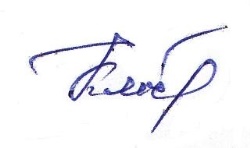 И.В. Клюева№ п/пПредметДата проведенияМесто проведения1Экология 28 сентябряобразовательные учреждения района2Астрономия 29 сентября образовательные учреждения района3Право30 сентябряобразовательные учреждения района4Физика 1 октябряобразовательные учреждения района5Информатика6 октябряобразовательные учреждения района6Экономика 7 октябряобразовательные учреждения района7Искусство (МХК)8  октябряобразовательные учреждения района8ОБЖ9 октябряобразовательные учреждения района9Химия12  октябряобразовательные учреждения района10История 13 октябряобразовательные учреждения района11Математика14 октябряобразовательные учреждения района12Литература 15  октябряобразовательные учреждения района13Физкультура16 октябряобразовательные учреждения района14Биология 19 октябряобразовательные учреждения района15Обществознание20 октябряобразовательные учреждения района16Русский язык21 октябряобразовательные учреждения района17География22 октябряобразовательные учреждения района18Технология23 октябряобразовательные учреждения района19Английский, китайский, испанский язык 26 октябряобразовательные учреждения района20Немецкий,итальянский, французский язык27 октябряобразовательные учреждения района№ п/пФИОФИОМесто работыОснованиеОснованиеДолжность в составе оргкомитетаДолжность в составе оргкомитета1Мусальникова Алевтина НиколаевнаМусальникова Алевтина НиколаевнаУправление образования Администрации Режевского городского округаПредставитель Управления образования Администрации Режевского городского округаПредставитель Управления образования Администрации Режевского городского округаОрганизатор школьного и муниципального этапа ВсОШ. Председатель оргкомитетаОрганизатор школьного и муниципального этапа ВсОШ. Председатель оргкомитета2Шаравьева Светлана АлександровнаШаравьева Светлана АлександровнаОтдел методического сопровождения МКУ ЦСУПредставитель Отдела методического сопровождения МКУ ЦСУмуниципальных предметно-методических комиссий, педагогических работниковПредставитель Отдела методического сопровождения МКУ ЦСУмуниципальных предметно-методических комиссий, педагогических работниковОрганизатор школьного и муниципального этапа ВсОШ, заместитель председателя оргкомитетаОрганизатор школьного и муниципального этапа ВсОШ, заместитель председателя оргкомитетаЧлены оргкомитетаЧлены оргкомитетаЧлены оргкомитетаЧлены оргкомитетаЧлены оргкомитетаЧлены оргкомитетаЧлены оргкомитетаЧлены оргкомитета№ п/пФИОМесто работыМесто работыМесто работыОснованиеОснованиеДолжность в составе оргкомитета3СтадникАлексей АнатольевичУправление образования Администрации Режевского городского округаУправление образования Администрации Режевского городского округаУправление образования Администрации Режевского городского округаПредставитель Управления образования Администрации Режевского городского округаПредставитель Управления образования Администрации Режевского городского округаЧлен оргкомитета4Калабина Анастасия НиколаевнаУправление образования Администрации Режевского городского округаУправление образования Администрации Режевского городского округаУправление образования Администрации Режевского городского округаПредставитель Управления образования Администрации Режевского городского округаПредставитель Управления образования Администрации Режевского городского округаЧлен оргкомитета5Голендухина Наталья ВладиславовнаУправление образования Администрации Режевского городского округаУправление образования Администрации Режевского городского округаУправление образования Администрации Режевского городского округаПредставитель Управления образования Администрации Режевского городского округаПредставитель Управления образования Администрации Режевского городского округаЧлен оргкомитета№ п/пФИОМесто работыМесто работыМесто работыОснованиеОснованиеДолжность в составе оргкомитета6Королева Надежда АлександровнаУправление образования Администрации Режевского городского округаУправление образования Администрации Режевского городского округаУправление образования Администрации Режевского городского округаПредставитель Управления образования Администрации Режевского городского округаПредставитель Управления образования Администрации Режевского городского округаЧлен оргкомитета7Вершинина Елена ИвановнаУправление образования Администрации Режевского городского округаУправление образования Администрации Режевского городского округаУправление образования Администрации Режевского городского округаПредставитель Управления образования Администрации Режевского городского округаПредставитель Управления образования Администрации Режевского городского округаЧлен оргкомитета8Шалькова Елена ПавловнаОтдел методического сопровождения МКУ ЦСУОтдел методического сопровождения МКУ ЦСУОтдел методического сопровождения МКУ ЦСУПредставитель Отдела методического сопровождения МКУ ЦСУПредставитель Отдела методического сопровождения МКУ ЦСУСекретарь оргкомитета9Шевцова Юлия ВикторовнаОтдел методического сопровождения МКУ ЦСУОтдел методического сопровождения МКУ ЦСУОтдел методического сопровождения МКУ ЦСУПредставитель Отдела методического сопровождения МКУ ЦСУПредставитель Отдела методического сопровождения МКУ ЦСУЧлен оргкомитета10СурнинаТатьяна ВладимировнаОтдел методического сопровождения МКУ ЦСУОтдел методического сопровождения МКУ ЦСУОтдел методического сопровождения МКУ ЦСУПредставитель Отдела методического сопровождения МКУ ЦСУПредставитель Отдела методического сопровождения МКУ ЦСУЧлен оргкомитета11Фоминых Галина ВладимировнаОтдел методического сопровождения МКУ ЦСУОтдел методического сопровождения МКУ ЦСУОтдел методического сопровождения МКУ ЦСУПредставитель Отдела методического сопровождения МКУ ЦСУПредставитель Отдела методического сопровождения МКУ ЦСУЧлен оргкомитета12ПодкинаИрина БорисовнаЗаместитель директора  по УВРМБОУ СОШ № 1Заместитель директора  по УВРМБОУ СОШ № 1Заместитель директора  по УВРМБОУ СОШ № 1Представитель муниципальной предметно-методической комиссии педагогических работниковПредставитель муниципальной предметно-методической комиссии педагогических работниковЧлен оргкомитета13Мокроносова Татьяна Леонидовна Заместитель директора  по УВР МАОУ СОШ № 2Заместитель директора  по УВР МАОУ СОШ № 2Заместитель директора  по УВР МАОУ СОШ № 2Представитель муниципальной предметно-методической комиссии педагогических работниковПредставитель муниципальной предметно-методической комиссии педагогических работниковЧлен оргкомитета14Иванова Светлана ГеннадьевнаЗаместитель директора  по УВРМБОУ СОШ № 3Заместитель директора  по УВРМБОУ СОШ № 3Заместитель директора  по УВРМБОУ СОШ № 3Представитель муниципальной предметно-методической комиссии педагогических работниковПредставитель муниципальной предметно-методической комиссии педагогических работниковЧлен оргкомитета15РудноваОльга ГамидовнаЗаместитель директора  по УВРМБОУ СОШ № 4Заместитель директора  по УВРМБОУ СОШ № 4Заместитель директора  по УВРМБОУ СОШ № 4Представитель муниципальной предметно-методической комиссии педагогических работниковПредставитель муниципальной предметно-методической комиссии педагогических работниковЧлен оргкомитета№ п/пФИОМесто работыМесто работыМесто работыОснованиеОснованиеДолжность в составе оргкомитета16Грозных Лариса СергеевнаЗаместитель директора  по УВРМБОУ СОШ № 5Заместитель директора  по УВРМБОУ СОШ № 5Заместитель директора  по УВРМБОУ СОШ № 5Представитель муниципальной предметно-методической комиссии педагогических работниковПредставитель муниципальной предметно-методической комиссии педагогических работниковЧлен оргкомитета17Лукина Юлия ВладимировнаЗаместитель директора  по ВРМБОУ СОШ № 7Заместитель директора  по ВРМБОУ СОШ № 7Заместитель директора  по ВРМБОУ СОШ № 7Представитель муниципальной предметно-методической комиссии педагогических работниковПредставитель муниципальной предметно-методической комиссии педагогических работниковЧлен оргкомитета18Лазарева Елена ГеннадьевнаЗаместитель директора  по УВРМБОУ ООШ № 8Заместитель директора  по УВРМБОУ ООШ № 8Заместитель директора  по УВРМБОУ ООШ № 8Представитель муниципальной предметно-методической комиссии педагогических работниковПредставитель муниципальной предметно-методической комиссии педагогических работниковЧлен оргкомитета19ТопорковаСветланаНиколаевнаЗаместитель директора  по УВРМБОУ СОШ № 9Заместитель директора  по УВРМБОУ СОШ № 9Заместитель директора  по УВРМБОУ СОШ № 9Представитель муниципальной предметно-методической комиссии педагогических работниковПредставитель муниципальной предметно-методической комиссии педагогических работниковЧлен оргкомитета20Ясашных Ольга АлександровнаЗаместитель директора  по УВРМАОУ СОШ № 10Заместитель директора  по УВРМАОУ СОШ № 10Заместитель директора  по УВРМАОУ СОШ № 10Представитель муниципальной предметно-методической комиссии педагогических работниковПредставитель муниципальной предметно-методической комиссии педагогических работниковЧлен оргкомитета21Першина Ольга ВладимировнаЗаместитель директора  по УВРМБОУ СОШ № 13Заместитель директора  по УВРМБОУ СОШ № 13Заместитель директора  по УВРМБОУ СОШ № 13Представитель муниципальной предметно-методической комиссии педагогических работниковПредставитель муниципальной предметно-методической комиссии педагогических работниковЧлен оргкомитета22Добрынина Марина ВладимировнаЗаместитель директора  по УВРМБОУ СОШ № 23Заместитель директора  по УВРМБОУ СОШ № 23Заместитель директора  по УВРМБОУ СОШ № 23Представитель муниципальной предметно-методической комиссии педагогических работниковПредставитель муниципальной предметно-методической комиссии педагогических работниковЧлен оргкомитета23Байрамалова Елена НиколаевнаЗаместитель директора  по УВРМБОУ ООШ № 27Заместитель директора  по УВРМБОУ ООШ № 27Заместитель директора  по УВРМБОУ ООШ № 27Представитель муниципальной предметно-методической комиссии педагогических работниковПредставитель муниципальной предметно-методической комиссии педагогических работниковЧлен оргкомитета24Наумова ОльгаАлексеевнаЗаместитель директора  по УВРМБОУ ООШ № 28Заместитель директора  по УВРМБОУ ООШ № 28Заместитель директора  по УВРМБОУ ООШ № 28Представитель муниципальной предметно-методической комиссии педагогических работниковПредставитель муниципальной предметно-методической комиссии педагогических работниковЧлен оргкомитета25Ворончихина ТатьянаВалентиновнаЗаместитель директора  по УВРМБОУ СОШ № 30Заместитель директора  по УВРМБОУ СОШ № 30Заместитель директора  по УВРМБОУ СОШ № 30Представитель муниципальной предметно-методической комиссии педагогических работниковПредставитель муниципальной предметно-методической комиссии педагогических работниковЧлен оргкомитета№ п/пФИОМесто работыМесто работыМесто работыОснованиеОснованиеДолжность в составе оргкомитета26МаслаковаЛюдмилаВикторовнаЗаместитель директора  по УВРМАОУ СОШ № 44Заместитель директора  по УВРМАОУ СОШ № 44Заместитель директора  по УВРМАОУ СОШ № 44Представитель муниципальной предметно-методической комиссии педагогических работниковПредставитель муниципальной предметно-методической комиссии педагогических работниковЧлен оргкомитета27ЛеонтьеваЛюбовь НиколаевнаЗаместитель директора  по УВРМБОУ СОШ № 46Заместитель директора  по УВРМБОУ СОШ № 46Заместитель директора  по УВРМБОУ СОШ № 46Представитель муниципальной предметно-методической комиссии педагогических работниковПредставитель муниципальной предметно-методической комиссии педагогических работниковЧлен оргкомитетаФИО, должность вмуниципальной предметно-методической  комиссииДолжность по месту работыМесто работы(наименование учреждения или  организации полностью, без сокращений)123Учебный предмет: математикаУчебный предмет: математикаУчебный предмет: математикаЧепчугова Елена Олеговна,председательучитель математикиМуниципальное автономное общеобразовательное учреждение «Средняя общеобразовательная школа № 2»Бабич Светлана Александровна, член комиссииучитель математикиМуниципальное бюджетное общеобразовательное учреждение «Средняя общеобразовательная школа № 4»Чемоданова Наталья Юрьевна, член комиссииучитель математикиМуниципальное бюджетное общеобразовательное учреждение «Средняя общеобразовательная школа № 4»Онгина Татьяна Витальевна, член комиссииучитель математикиМуниципальное бюджетное общеобразовательное учреждение «Средняя общеобразовательная школа № 1»Назарова Татьяна Дмитриевна, член комиссииучитель математикиМуниципальное бюджетное общеобразовательное учреждение «Средняя общеобразовательная школа № 1»Хинкина Светлана Александровна, член комиссииучитель математикиМуниципальное бюджетное общеобразовательное учреждение «Средняя общеобразовательная школа № 3»Кудрявцева Татьяна Петровна, член комиссииучитель математикиМуниципальное бюджетное общеобразовательное учреждение «Средняя общеобразовательная школа № 3»Арыкова Ольга Владимировна, член комиссииучитель математикиМуниципальное автономное общеобразовательное учреждение «Средняя общеобразовательная школа № 10» имени Героя Российской Федерации Дмитрия Леонидовича РычковаКороткова Регина Сергеевна, член комиссииучитель математикиМуниципальное автономное общеобразовательное учреждение «Средняя общеобразовательная школа № 10» имени Героя Российской Федерации Дмитрия Леонидовича РычковаПавлова Елена Викторовна, член комиссии учитель математикиМуниципальное автономное общеобразовательное учреждение «Средняя общеобразовательная школа № 44»Бачинина Светлана Геннадьевна, член комиссииучитель математикиМуниципальное автономное общеобразовательное учреждение «Средняя общеобразовательная школа № 44»Яковлева Ирина  Сергеевна, член комиссииучитель математикиМуниципальное автономное общеобразовательное учреждение «Средняя общеобразовательная школа № 44»Кузьминых Алена Олеговна, член комиссииучитель математикиМуниципальное бюджетное общеобразовательное учреждение «Средняя общеобразовательная школа № 7»Учебный предмет: русский язык, литератураУчебный предмет: русский язык, литератураУчебный предмет: русский язык, литератураБуркова Елена Михайловна, председательучитель русского языка и литературыМуниципальное автономное общеобразовательное учреждение «Средняя общеобразовательная школа № 10» имени Героя Российской Федерации Дмитрия Леонидовича РычковаБогданова Галина Леонидовна, член комиссииучитель русского языка и литературыМуниципальное бюджетное общеобразовательное учреждение «Средняя общеобразовательная школа № 5»Грозных Лариса Сергеевна, член комиссииучитель русского языка и литературыМуниципальное бюджетное общеобразовательное учреждение «Средняя общеобразовательная школа № 5»Жуйкова Светлана Васильевна, член комиссии учитель русского языка и литературыМуниципальное автономное общеобразовательное учреждение «Средняя общеобразовательная школа № 44»Заколюкина Ирина Николаевна, член комиссииучитель русского языка и литературыМуниципальное бюджетное общеобразовательное учреждение «Средняя общеобразовательная школа № 7»Клементьева Надежда Петровна, член комиссии учитель русского языка и литературыМуниципальное бюджетное общеобразовательное учреждение «Средняя общеобразовательная школа № 7»Кобелян Эльвира Раффиковна, член комиссииучитель русского языка и литературыМуниципальное автономное общеобразовательное учреждение «Средняя общеобразовательная школа № 2»Орлова Наталья Анатольевна, член комиссии учитель русского языка и литературыМуниципальное бюджетное общеобразовательное учреждение «Средняя общеобразовательная школа № 1»Русских Татьяна Николаевна, член комиссииучитель русского языка и литературыМуниципальное бюджетное общеобразовательное учреждение «Средняя общеобразовательная школа № 1»Чудопалова  Людмила Ивановна, член комиссииучитель русского языка и литературыМуниципальное автономное общеобразовательное учреждение «Средняя общеобразовательная школа № 44»Щербакова Елена Владимировна, член комиссииучитель русского языка и литературыМуниципальное автономное общеобразовательное учреждение «Средняя общеобразовательная школа № 2»Учебный предмет: физика, астрономияУчебный предмет: физика, астрономияУчебный предмет: физика, астрономияПодкина Ирина Борисовна, председательучитель физикиМуниципальное бюджетное общеобразовательное учреждение «Средняя общеобразовательная школа № 1»Волохина Александра Поликарповна,  член  комиссии                       учитель физикиМуниципальное бюджетное общеобразовательное учреждение «Средняя общеобразовательная школа № 1»Вылегжанина Наталья Степановна, член комиссииучитель физикиМуниципальное автономное общеобразовательное учреждение «Средняя общеобразовательная школа № 2»Назарова Татьяна Дмитриевна, член  комиссииучитель физикиМуниципальное бюджетное общеобразовательное учреждение «Средняя общеобразовательная школа № 1»Худякова Валентина Ивановна, член комиссииучитель физикиМуниципальное автономное общеобразовательное учреждение «Средняя общеобразовательная школа № 44»Учебный предмет: история, обществознание, право, экономикаУчебный предмет: история, обществознание, право, экономикаУчебный предмет: история, обществознание, право, экономикаЕловских Любовь Леонидовна, председательучитель истории и обществознанияМуниципальное автономное общеобразовательное учреждение «Средняя общеобразовательная школа № 10» имени Героя Российской Федерации Дмитрия Леонидовича РычковаУчебный предмет: биология, экологияУчебный предмет: биология, экологияУчебный предмет: биология, экологияЧичканова Татьяна Владимировна, председательучитель биологииМуниципальное бюджетное общеобразовательное учреждение «Средняя общеобразовательная школа № 3»Медведева Нина Анатольевнаучитель биологииМуниципальное бюджетное общеобразовательное учреждение «Средняя общеобразовательная школа № 1»Воробьёва Наталья Александровнаучитель биологииМуниципальное автономное общеобразовательное учреждение «Средняя общеобразовательная школа № 2»Киселёва Людмила Владимировнаучитель биологии, химииМуниципальное бюджетное общеобразовательное учреждение «Средняя общеобразовательная школа № 4»Белоусова Мария Евгеньевнаучитель биологии, химииМуниципальное бюджетное общеобразовательное учреждение «Средняя общеобразовательная школа № 5»Петрова Анастасия Евгеньевнаучитель биологииМуниципальное бюджетное общеобразовательное учреждение «Средняя общеобразовательная школа № 7»Путилова Ирина Александровнаучитель биологии, химииМуниципальное бюджетное общеобразовательное учреждение «Средняя общеобразовательная школа № 8»Кукарцева Ольга Петровнаучитель биологии, химииМуниципальное бюджетное общеобразовательное учреждение «Средняя общеобразовательная школа № 9» имени А.Н. ЛандышевойБабинцева Марина Борисовнаучитель биологии, химииМуниципальное автономное общеобразовательное учреждение «Средняя общеобразовательная школа № 10» имени Героя Российской Федерации Дмитрия Леонидовича РычковаКопалова Ольга Геннадьевна, член комиссииучитель биологии, химииМуниципальное бюджетное общеобразовательное учреждение «Средняя общеобразовательная школа № 13»Мелкозёрова Ирина Васильевнаучитель биологии, химииМуниципальное бюджетное общеобразовательное учреждение «Средняя общеобразовательная школа № 28»Храброва Людмила Геннадьевна, член комиссииучитель биологииМуниципальное автономное общеобразовательное учреждение «Средняя общеобразовательная школа № 44»Путилова Татьяна Витальевнаучитель биологии, географииМуниципальное автономное общеобразовательное учреждение «Средняя общеобразовательная школа № 44»Учебный предмет: химияУчебный предмет: химияУчебный предмет: химияПутилова Ирина Александровна, председательучитель химииМуниципальное бюджетное общеобразовательное учреждение «Основная общеобразовательная школа № 8»Бабинцева Марина Борисовна, член комиссииучитель химииМуниципальное автономное общеобразовательное учреждение «Средняя общеобразовательная школа № 10»Ишкова Наталия Валерьевна, член комиссииучитель химииМуниципальное автономное общеобразовательное учреждение «Средняя общеобразовательная школа № 44»Кирюхина Татьяна Юрьевна, член комиссииучитель  химииМуниципальное бюджетное общеобразовательное учреждение «Средняя общеобразовательная школа № 23»Копалова Ольга Геннадьевна, член комиссииучитель химии
Муниципальное бюджетное общеобразовательное учреждение «Средняя общеобразовательная школа № 13»Кукарцева Ольга Петровна, член комиссииучитель химииМуниципальное бюджетное общеобразовательное учреждение«Средняя общеобразовательная школа № 9»Мелкозерова Ирина Васильевна, член комиссииучитель химииМуниципальное бюджетное общеобразовательное учреждение «Основная общеобразовательная школа № 28»Стригина Ирина Николаевна, член комиссииучитель химииМуниципальное автономное общеобразовательное учреждение «Средняя общеобразовательная школа № 2»Храброва Людмила Геннадьевна, член комиссииучитель  химииМуниципальное автономное общеобразовательное учреждение «Средняя общеобразовательная школа № 44» Учебный предмет: география Учебный предмет: география Учебный предмет: географияШаринская Лидия Дмитриевна, председательучитель географииМуниципальное автономное общеобразовательное учреждение «Средняя общеобразовательная школа № 44»Степанова Ольга Васильевна, член комиссииучитель географииМуниципальное бюджетное общеобразовательное учреждение «Средняя общеобразовательная школа № 7»Солдатова Елена Анатольевна, член комиссииучитель географииМуниципальное бюджетное общеобразовательное учреждение «Средняя общеобразовательная школа № 46»Михайлова Светлана Владиславовна, член комиссииучитель географииМуниципальное бюджетное общеобразовательное учреждение «Средняя общеобразовательная школа № 30»Учебный предмет: английский языкУчебный предмет: английский языкУчебный предмет: английский языкВылегжанина Елена Ивановна, председательучитель иностранного языкаМуниципальное автономное общеобразовательное учреждение «Средняя общеобразовательная школа № 2»Григорьянц Татьяна Михайловна,член комиссииучитель иностранного языкаМуниципальное автономное общеобразовательное учреждение «Средняя общеобразовательная школа № 44»Москвитина Наталья Павловна, член комиссииучитель иностранного языкаМуниципальное автономное общеобразовательное учреждение «Средняя общеобразовательная школа № 44»Николаева Елена Александровна, член комиссииучитель иностранного языкаМуниципальное автономное общеобразовательное учреждение «Средняя общеобразовательная школа № 44»Панюс Светлана Николаевна, член комиссииучитель иностранного языкаМуниципальное бюджетное общеобразовательное учреждение «Средняя общеобразовательная школа № 7»Холопенкова Ирина Фроловна, член комиссииучитель иностранного языкаМуниципальное бюджетное общеобразовательное учреждение «Средняя общеобразовательная школа № 3»Чиркова Анна Геннадьевна, член комиссииучитель иностранного языкаМуниципальное бюджетное общеобразовательное учреждение «Средняя общеобразовательная школа № 3»Учебный предмет: немецкий и французский языкиУчебный предмет: немецкий и французский языкиУчебный предмет: немецкий и французский языкиПузанова Марина Владимировна, председательучитель немецкого языкаМуниципальное бюджетное общеобразовательное учреждение «Средняя общеобразовательная школа № 4»Кокотова Антонина Антоновна, член комиссииучитель французского языкаМуниципальное бюджетное общеобразовательное учреждение «Средняя общеобразовательная школа № 7»Красненкова Надежда Сергеевна, член комиссииучитель немецкого языкаМуниципальное бюджетное общеобразовательное учреждение «Средняя общеобразовательная школа № 13»Учебный предмет: информатика  и ИКТУчебный предмет: информатика  и ИКТУчебный предмет: информатика  и ИКТНикулина Елена Аркадьевна, председательучитель  информатики и ИКТМуниципальное автономное общеобразовательное учреждение «Средняя общеобразовательная школа № 44»Учебный предмет: основы безопасности жизнедеятельностиУчебный предмет: основы безопасности жизнедеятельностиУчебный предмет: основы безопасности жизнедеятельностиТабола Сергей Олегович, председательпедагог-организатор ОБЖМуниципальное бюджетное общеобразовательное учреждение «Средняя общеобразовательная школа № 1»Баженов Андрей Андреевич, член комиссиипедагог-организатор ОБЖМуниципальное бюджетное общеобразовательное учреждение «Средняя общеобразовательная школа № 7»Учебный предмет: искусство (МХК)Учебный предмет: искусство (МХК)Учебный предмет: искусство (МХК)Соколова Любовь Дмитриевна, председательучитель ИЗО и МХКМуниципальное автономное общеобразовательное учреждение «Средняя общеобразовательная школа № 44»Жемчугова Жанна Васильевна, член комиссииучитель музыкиМуниципальное бюджетное общеобразовательное учреждение «Средняя общеобразовательная школа № 1»Воронова Лариса Юрьевна, член комиссииучитель ИЗО и МХКМуниципальное бюджетное общеобразовательное учреждение «Средняя общеобразовательная школа № 1»Кочегарова Надежда Дмитриевна, член комиссииучитель ИЗО и МХКМуниципальное бюджетное общеобразовательное учреждение «Средняя общеобразовательная школа № 7»Першина Ольга Владимировна, член комиссииучитель музыкиМуниципальное бюджетное общеобразовательное учреждение «Средняя общеобразовательная школа № 13»Учебный предмет: технология (девочки)Учебный предмет: технология (девочки)Учебный предмет: технология (девочки)Слободская Анастасия Алексеевна, председатель учитель технологииМуниципальное автономное общеобразовательное учреждение «Средняя общеобразовательная школа № 44»Опалева Александра Леонидовна, член комиссииучитель технологииМуниципальное бюджетное общеобразовательное учреждение «Средняя общеобразовательная школа № 13»Чугайнова Юлия Геннадьевна, член комиссииучитель технологииМуниципальное бюджетное общеобразовательное учреждение «Средняя общеобразовательная школа № 23»Юдинцева Наталья Петровна, член комиссииучитель технологииМуниципальное бюджетное общеобразовательное учреждение «Средняя общеобразовательная школа № 46»Учебный предмет: технология (мальчики)Учебный предмет: технология (мальчики)Учебный предмет: технология (мальчики)Слободская Анастасия Алексеевна, председательучитель технологииМуниципальное автономное общеобразовательное учреждение «Средняя общеобразовательная школа № 44»Чихирников Сергей Владимировичучитель технологииМуниципальное бюджетное общеобразовательное учреждение«Средняя общеобразовательная школа № 7»Минеев Андрей Геннадьевичучитель технологииМуниципальное бюджетное общеобразовательное учреждение «Средняя общеобразовательная школа № 9»Ермакова Елена Валерьевнаучитель технологииМуниципальное бюджетное общеобразовательное учреждение «Средняя общеобразовательная школа № 46»Учебный предмет: физическая культураУчебный предмет: физическая культураУчебный предмет: физическая культураЧикурова Нина Владимировна, председательучитель физической культурыМуниципальное автономное общеобразовательное учреждение«Средняя общеобразовательная школа № 10» имени Героя Российской Федерации Дмитрия Леонидовича РычковаПопкова Татьяна Валентиновна,член комиссииучитель физкультурыМуниципальное автономное общеобразовательное учреждение «Средняя общеобразовательная школа № 44»Сурнин Руслан Валерьевич,член комиссииучитель физкультурыМуниципальное автономное общеобразовательное учреждение «Средняя общеобразовательная школа № 2»ФИО, должность 
в муниципальной предметно-методической  комиссииДолжность по месту работыМесто работы(наименование учреждения или  организации полностью, без сокращений)Учебный предмет: математикаУчебный предмет: математикаУчебный предмет: математикаЧепчугова Елена Олеговна,председательучитель математикиМуниципальное автономное общеобразовательное учреждение «Средняя общеобразовательная школа № 2»Онгина Татьяна Витальевна, член жюриучитель математикиМуниципальное бюджетное общеобразовательное учреждение «Средняя общеобразовательная школа № 1»Платач Галина Евгеньевна, член жюриучитель математикиМуниципальное бюджетное общеобразовательное учреждение «Средняя общеобразовательная школа № 1»Назарова Татьяна Дмитриевна, член жюриучитель математикиМуниципальное бюджетное общеобразовательное учреждение «Средняя общеобразовательная школа № 1»Быкова Светлана Викторовна, член жюриучитель математикиМуниципальное автономное общеобразовательное учреждение «Средняя общеобразовательная школа № 2»Рычкова Татьяна Николаевна, член жюриучитель математикиМуниципальное автономное общеобразовательное учреждение «Средняя общеобразовательная школа № 2»Чихирников Сергей Сергеевич, член жюриучитель математикиМуниципальное автономное общеобразовательное учреждение «Средняя общеобразовательная школа № 2»Хинкина Светлана Александровна, член жюриучитель математикиМуниципальное бюджетное общеобразовательное учреждение «Средняя общеобразовательная школа № 3»Кудрявцева Татьяна Петровна, член жюриучитель математикиМуниципальное бюджетное общеобразовательное учреждение «Средняя общеобразовательная школа № 3»Иванова Светлана Геннадьевнаучитель математикиМуниципальное бюджетное общеобразовательное учреждение «Средняя общеобразовательная школа № 3»Бабич Светлана Александровна, член жюриучитель математикиМуниципальное бюджетное общеобразовательное учреждение «Средняя общеобразовательная школа № 4»Чемоданова Наталья Юрьевна, член жюриучитель математикиМуниципальное бюджетное общеобразовательное учреждение «Средняя общеобразовательная школа № 4»Имаева Юлия Владимировна, член жюриучитель математикиМуниципальное бюджетное общеобразовательное учреждение «Средняя общеобразовательная школа № 5»Паспортникова Анастасия Андреевна, член жюриучитель математикиМуниципальное бюджетное общеобразовательное учреждение «Средняя общеобразовательная школа № 5»Дудина Светлана Сергеевна, член жюриучитель математикиМуниципальное бюджетное общеобразовательное учреждение «Средняя общеобразовательная школа № 7»Мохова Татьяна Аркадьевна, член жюриучитель математикиМуниципальное бюджетное общеобразовательное учреждение «Средняя общеобразовательная школа № 7»Кузьминых Алена Олеговна, член жюриучитель математикиМуниципальное бюджетное общеобразовательное учреждение «Средняя общеобразовательная школа № 7»Маркина Татьяна Игоревна, член жюриучитель математикиМуниципальное бюджетное общеобразовательное учреждение «Основная общеобразовательная школа № 8»Демина Светлана Порфирьевна, член жюриучитель математикиМуниципальное бюджетное общеобразовательное учреждение «Средняя общеобразовательная школа № 9» имени Ландышевой А.Е.Короткова Регина Сергеевнаучитель математикиМуниципальное автономное общеобразовательное учреждение «Средняя общеобразовательная школа № 10» имени Героя Российской Федерации Дмитрия Леонидовича РычковаМилевская Елена Петровна учитель математикиМуниципальное автономное общеобразовательное учреждение «Средняя общеобразовательная школа № 10» имени Героя Российской Федерации Дмитрия Леонидовича РычковаАрыкова Ольга Владимировна, член жюриучитель математикиМуниципальное автономное общеобразовательное учреждение «Средняя общеобразовательная школа № 10» имени Героя Российской Федерации Дмитрия Леонидовича РычковаЯсашных Ольга Александровна, член жюриучитель математикиМуниципальное автономное общеобразовательное учреждение «Средняя общеобразовательная школа № 10» имени Героя Российской Федерации Дмитрия Леонидовича РычковаКукарцева Ольга Павловна, член жюриучитель математикиМуниципальное бюджетное общеобразовательное учреждение «Средняя общеобразовательная школа № 13»Комина Ирина Ивановна, член жюриучитель математикиМуниципальное бюджетное общеобразовательное учреждение «Средняя общеобразовательная школа № 13»Бочкарева Надежда Павловна, член жюриучитель математикиМуниципальное бюджетное общеобразовательное учреждение «Средняя общеобразовательная школа № 23»Осипова Татьяна Александровна, член жюриучитель математикиМуниципальное бюджетное общеобразовательное учреждение «Средняя общеобразовательная школа № 23»Бачинина Ольга Михайловна, член жюриучитель математикиМуниципальное бюджетное общеобразовательное учреждение «Основная  общеобразовательная школа № 27»Чепчугов Олег Сергеевич,член жюриучитель математикиМуниципальное бюджетное общеобразовательное учреждение «Основная общеобразовательная школа № 28»Наумов Терентий Сергеевич, член жюриучитель математикиМуниципальное бюджетное общеобразовательное учреждение «Основная общеобразовательная школа № 28»Клевакина Валентина Александровна, член жюриучитель математикиМуниципальное бюджетное общеобразовательное учреждение «Средняя общеобразовательная школа № 30»Бачинина Светлана Геннадьевна,член жюриучитель математикиМуниципальное автономное общеобразовательное учреждение «Средняя общеобразовательная школа № 44»Яковлева Ирина Сергеевна, член жюриучитель математикиМуниципальное автономное общеобразовательное учреждение «Средняя общеобразовательная школа № 44»Павлова Елена Викторовна, член жюриучитель математикиМуниципальное автономное общеобразовательное учреждение «Средняя общеобразовательная школа № 44»Лукина Ольга Анатольевна, член жюриучитель математикиМуниципальное бюджетное общеобразовательное учреждение «Средняя общеобразовательная школа №46»Учебный предмет: русский языкУчебный предмет: русский языкУчебный предмет: русский языкБуркова Елена Михайловна, председательучитель русского языка и литературыМуниципальное автономное общеобразовательное учреждение «Средняя общеобразовательная школа № 10» » имени Героя Российской Федерации Дмитрия Леонидовича РычковаОрлова Наталья Анатольевна, член жюриучитель русского языка и литературыМуниципальное бюджетное общеобразовательное учреждение «Средняя общеобразовательная школа № 1»Русских Татьяна Николаевнаучитель русского языка и лит.Муниципальное бюджетное общеобразовательное учреждение «Средняя общеобразовательная школа № 1»Усманова Лариса Викторовна, член жюриучитель русского языка и литературыМуниципальное бюджетное общеобразовательное учреждение «Средняя общеобразовательная школа № 1»Щербакова Елена Владимировна, член жюриучитель русского языка и литературыМуниципальное автономное общеобразовательное учреждение «Средняя общеобразовательная школа № 2»Кобелян Эльвира Раффиковна, член жюриучитель русского языка и литературыМуниципальное автономное общеобразовательное учреждение «Средняя общеобразовательная школа № 2»Рычкова Лилия Мзахаровна, член жюриучитель русского языка и литературыМуниципальное автономное общеобразовательное учреждение «Средняя общеобразовательная школа № 2»Горшкова Олеся Александровна, член жюриучитель русского языка и литературыМуниципальное автономное общеобразовательное учреждение «Средняя общеобразовательная школа № 2»Лепинских Ольга Сергеевна, член жюриучитель русского языка и литературыМуниципальное бюджетное общеобразовательное учреждение «Средняя общеобразовательная школа № 3»Солянко Надежда Геннадьевнарусского языка и литературыМуниципальное бюджетное общеобразовательное учреждение «Средняя общеобразовательная школа № 3 »Кондратьева Елена Анатольевна, член жюриучитель русского языка и литературыМуниципальное бюджетное общеобразовательное учреждение «Средняя общеобразовательная школа № 4»Еремина Ирина Васильевна, член жюриучитель русского языка и литературыМуниципальное бюджетное общеобразовательное учреждение «Средняя общеобразовательная школа № 4»Грозных Лариса Сергеевна, член жюриучитель русского языка и литературыМуниципальное бюджетное общеобразовательное учреждение «Средняя общеобразовательная школа № 5»Богданова Галина Леонидовна, член жюриучитель русского языка и литературыМуниципальное бюджетное общеобразовательное учреждение «Средняя общеобразовательная школа № 5»Воронина Марина Владимировна, член жюриучитель начальных классовМуниципальное бюджетное общеобразовательное учреждение «Средняя общеобразовательная школа № 5»Клементьева Надежда Петровна, член жюриучитель русского языка и литературыМуниципальное бюджетное общеобразовательное учреждение «Средняя общеобразовательная школа № 7»Заколюкина Ирина Николаевна, член жюриучитель русского языка и литературыМуниципальное бюджетное общеобразовательное учреждение «Средняя общеобразовательная школа № 7»Есипенко Ольга Николаевна, член жюриучитель русского языка и литературыМуниципальное бюджетное общеобразовательное учреждение «Средняя общеобразовательная школа № 7»Ложкина Валентина Александровна, член жюриучитель русского языка и литературыМуниципальное бюджетное общеобразовательное учреждение «Средняя общеобразовательная школа № 7»Ерахтина Мария Викторовна, член жюриучитель русского языка и литературыМуниципальное бюджетное общеобразовательное учреждение «Основная общеобразовательная школа № 8»Разгильдяева Оксана Николаевна, член жюриучитель русского языка и литературыМуниципальное бюджетное общеобразовательное учреждение «Средняя общеобразовательная школа № 9» имени Ландышевой А.Е.Силачева Марина Владимировна, член жюриучитель русского языка и литературыМуниципальное бюджетное общеобразовательное учреждение «Средняяобщеобразовательная школа № 9» имени Ландышевой А.Е.Киселева Любовь Ивановна, член жюриучитель русского языка и литературыМуниципальное автономное общеобразовательное учреждение «Средняя общеобразовательная школа № 10» » имени Героя Российской Федерации Дмитрия Леонидовича РычковаЛисицкая Юлия Николаевна, член жюриучитель русского языка и литературыМуниципальное автономное общеобразовательное учреждение «Средняя общеобразовательная школа № 10» » имени Героя Российской Федерации Дмитрия Леонидовича РычковаАнисимова Наталья Юрьевнаучитель русского языка и литературыМуниципальное автономное общеобразовательное учреждение «Средняя общеобразовательная школа № 10» » имени Героя Российской Федерации Дмитрия Леонидовича РычковаРогожина Ирина Николаевна, член жюриучитель русского языка и литературыМуниципальное бюджетное общеобразовательное учреждение «Средняя общеобразовательная школа № 13»Давыдова Ирина Сергеевна, член жюриучитель русского языка и литературыМуниципальное бюджетное общеобразовательное учреждение «Средняя общеобразовательная школа № 13»Голендухина Екатерина Юрьевна, член жюриучитель русского языка и литературыМуниципальное бюджетное общеобразовательное учреждение «Средняя общеобразовательная школа № 23»Чепчугова Лилия Александровна, член жюриучитель русского языка и литературыМуниципальное бюджетное общеобразовательное учреждение «Средняя общеобразовательная школа № 23»Зобнина Анна Михайловна, член жюриучитель русского языка и литературыМуниципальное бюджетное общеобразовательное учреждение «Основная общеобразовательная школа № 28»Тодорив Юля Васильевна, член жюриучитель русского языка и литературыМуниципальное бюджетное общеобразовательное учреждение «Средняя общеобразовательная школа № 30»Жуйкова Светлана Васильевна, член жюриучитель русского языка и литературыМуниципальное автономное общеобразовательное учреждение «Средняя общеобразовательная школа № 44»Кузьмина Наталья Анатольевна, член жюриучитель русского языка и литературыМуниципальное автономное общеобразовательное учреждение «Средняя общеобразовательная школа № 44»Чудопалова Людмила Ивановна, член жюриучитель русского языка и литературыМуниципальное автономное общеобразовательное учреждение «Средняя общеобразовательная школа № 44»Леонтьева Любовь Николаевна, член жюриучитель русского языка и литературыМуниципальное бюджетное общеобразовательное учреждение «Средняя общеобразовательная школа №46»Олькова Наталья Николаевна, член жюриучитель русского языка и литературыМуниципальное бюджетное общеобразовательное учреждение «Средняя общеобразовательная школа №46»Учебный предмет: литератураУчебный предмет: литератураУчебный предмет: литератураБуркова Елена Михайловна, председательучитель русского языка и литературыМуниципальное автономное общеобразовательное учреждение «Средняя общеобразовательная школа № 10» имени Героя Российской Федерации Дмитрия Леонидовича РычковаОрлова Наталья Анатольевна, член жюриучитель русского языка и литературыМуниципальное бюджетное общеобразовательное учреждение «Средняя общеобразовательная школа № 1»Русских Татьяна Николаевна, член жюриучитель русского языка и литературыМуниципальное бюджетное общеобразовательное учреждение «Средняя общеобразовательная школа № 1»Усманова Лариса Викторовнаучитель русского языка и литературыМуниципальное бюджетное общеобразовательное учреждение «Средняя общеобразовательная школа № 1»Щербакова Елена Владимировна, член жюриучитель русского языка и литературыМуниципальное автономное общеобразовательное учреждение «Средняя общеобразовательная школа № 2»Кобелян Эльвира Раффиковна, член жюриучитель русского языка и литературыМуниципальное автономное общеобразовательное учреждение «Средняя общеобразовательная школа № 2»Рычкова Лилия Мзахаровна, член жюриучитель русского языка и литературыМуниципальное автономное общеобразовательное учреждение «Средняя общеобразовательная школа № 2»Горшкова Олеся Александровна, член жюриучитель русского языка и литературыМуниципальное автономное общеобразовательное учреждение «Средняя общеобразовательная школа № 2»Перетятько Евгения Михайловна, член жюриучитель русского языка и литературыМуниципальное бюджетное общеобразовательное учреждение «Средняя общеобразовательная школа № 3»Кондратьева Елена Анатольевна, член жюриучитель русского языка и литературыМуниципальное бюджетное общеобразовательное учреждение «Средняя общеобразовательная школа № 4»Еремина Ирина Васильевна, член жюриучитель русского языка и литературыМуниципальное бюджетное общеобразовательное учреждение «Средняя общеобразовательная школа № 4»Грозных Лариса Сергеевна, член жюриучитель русского языка и литературыМуниципальное бюджетное общеобразовательное учреждение «Средняя общеобразовательная школа № 5»Богданова Галина Леонидовна, член жюриучитель русского языка и литературыМуниципальное бюджетное общеобразовательное учреждение «Средняя общеобразовательная школа № 5»Клементьева Надежда Петровна, член жюриучитель русского языка и лит.Муниципальное бюджетное общеобразовательное учреждение «Средняя общеобразовательная школа № 7»Заколюкина Ирина Николаевна, член жюриучитель русского языка и литературыМуниципальное бюджетное общеобразовательное учреждение «Средняя общеобразовательная школа № 7»Есипенко Ольга Николаевна, член жюриучитель русского языка и литературыМуниципальное бюджетное общеобразовательное учреждение «Средняя общеобразовательная школа № 7»Ложкина Валентина Александровна, член жюриучитель русского языка и литературыМуниципальное бюджетное общеобразовательное учреждение «Средняя общеобразовательная школа № 7»Ерахтина Мария Викторовна, член жюриучитель русского языка и литературыМуниципальное бюджетное общеобразовательное учреждение «Основная общеобразовательная школа № 8»Разгильдяева Оксана Николаевна, член жюриучитель русского языка и литературыМуниципальное бюджетное общеобразовательное учреждение «Средняя общеобразовательная школа № 9» имени Ландышевой А.Е.Силачева Марина Владимировна, член жюриучитель русского языка и литературыМуниципальное бюджетное общеобразовательное учреждение «Средняяобщеобразовательная школа № 9» имени Ландышевой А.Е.Киселева Любовь Ивановна, член жюриучитель русского языка и литературыМуниципальное автономное общеобразовательное учреждение «Средняя общеобразовательная школа № 10» » имени Героя Российской Федерации Дмитрия Леонидовича РычковаЛисицкая Юлия Николаевна, член жюриучитель русского языка и литературыМуниципальное автономное общеобразовательное учреждение «Средняя общеобразовательная школа № 10» » имени Героя Российской Федерации Дмитрия Леонидовича РычковаАнисимова Наталья Юрьевна учитель русского языка и литературыМуниципальное автономное общеобразовательное учреждение «Средняя общеобразовательная школа № 10» » имени Героя Российской Федерации Дмитрия Леонидовича РычковаДавыдова Ирина Сергеевна,член жюриучитель русского языка и литературы, МХКМуниципальное бюджетное общеобразовательное учреждение «Средняя общеобразовательная школа № 13»Добрынина Елена Николаевна, член жюриучитель русского языка и литературыМуниципальное бюджетное общеобразовательное учреждение «Основная  общеобразовательная школа № 27»Зобнина Анна Михайловна, член жюриучитель русского языка и литературыМуниципальное бюджетное общеобразовательное учреждение «Основная общеобразовательная школа № 28»Тодорив Юля Васильевна, член жюриучитель русского языка и литературыМуниципальное бюджетное общеобразовательное учреждение «Средняя общеобразовательная школа № 30»Жуйкова Светлана Васильевна, член жюриучитель русского языка и литературыМуниципальное автономное общеобразовательное учреждение «Средняя общеобразовательная школа № 44»Кузьмина Наталья Анатольевна, член жюриучитель русского языка и литературыМуниципальное автономное общеобразовательное учреждение «Средняя общеобразовательная школа № 44»Чудопалова Людмила Ивановна, член жюриучитель русского языка и литературыМуниципальное автономное общеобразовательное учреждение «Средняя общеобразовательная школа № 44»Леонтьева Любовь Николаевна, член жюриучитель русского языка и литературыМуниципальное бюджетное общеобразовательное учреждение «Средняя общеобразовательная школа № 46»Олькова Наталья Николаевна, член жюриучитель русского языка и литературыМуниципальное бюджетное общеобразовательное учреждение «Средняя общеобразовательная школа № 46»Учебный предмет: физика, астрономияУчебный предмет: физика, астрономияУчебный предмет: физика, астрономияПодкина Ирина Борисовна, председательучитель физикиМуниципальное бюджетное общеобразовательное учреждение «Средняя общеобразовательная школа № 1»Волохина Александра Поликарповна,  член жюри                      учитель физикиМуниципальное бюджетное общеобразовательное учреждение «Средняя общеобразовательная школа № 1»Назарова Татьяна Дмитриевна, член жюриучитель физикиМуниципальное бюджетное общеобразовательное учреждение «Средняя общеобразовательная школа № 1»Вылегжанина Наталья Степановна, член жюриучитель физикиМуниципальное автономное общеобразовательное учреждение «Средняя общеобразовательная школа № 2»Собянина Татьяна Юрьевна, член жюриучитель физикиМуниципальное бюджетное общеобразовательное учреждение «Средняя общеобразовательная школа № 3»Гимаева Ольга Владиславовна, член жюриучитель физикиМуниципальное бюджетное общеобразовательное учреждение «Средняя общеобразовательная школа № 4»Гаврилова Зинаида Ивановна, член жюриучитель физикиМуниципальное бюджетное общеобразовательное учреждение «Средняя общеобразовательная школа № 5»Токарева Аза Андреевна, член жюриучитель физикиМуниципальное бюджетное общеобразовательное учреждение «Средняя общеобразовательная школа № 7»Маркина Татьяна Игоревна, член жюриучитель физикиМуниципальное бюджетное общеобразовательное учреждение «Основная общеобразовательная школа № 8»Комин Олег Валерьевич, член жюриучитель физикиМуниципальное автономное общеобразовательное учреждение «Средняя общеобразовательная школа № 10» » имени Героя Российской Федерации Дмитрия Леонидовича РычковаМихалёва Ольга Юрьевна, член жюриучитель физики и астрономииМуниципальное автономное общеобразовательное учреждение «Средняя общеобразовательная школа № 10» » имени Героя Российской Федерации Дмитрия Леонидовича РычковаЗырянов Александр Владимирович, член жюриучитель физикиМуниципальное бюджетное общеобразовательное учреждение «Средняя общеобразовательная школа № 13»Якимова Елена Анатольевна, член жюриучитель физикиМуниципальное автономное общеобразовательное учреждение «Средняя общеобразовательная школа № 23»Бачинина Ольга Михайловна, член жюриучитель физикиМуниципальное бюджетное общеобразовательное учреждение «Основная  общеобразовательная школа № 27»Наумова Ольга Алексеевна, член жюриучитель физикиМуниципальное бюджетное общеобразовательное учреждение «Основная общеобразовательная школа № 28»Худякова Валентина Ивановна, член жюриучитель физикиМуниципальное автономное общеобразовательное учреждение «Средняя общеобразовательная школа № 44»Бачинина Светлана Геннадьевна, член жюриучитель физикиМуниципальное автономное общеобразовательное учреждение «Средняя общеобразовательная школа № 44»Лукина Ольга Анатольевна, член жюриучитель физикиМуниципальное бюджетное общеобразовательное учреждение «Средняя общеобразовательная школа № 46»Учебный предмет: история, обществознание, право, экономикаУчебный предмет: история, обществознание, право, экономикаУчебный предмет: история, обществознание, право, экономикаЕловских Любовь Леонидовна, председательучитель истории и обществознанияМуниципальное автономное общеобразовательное учреждение «Средняя общеобразовательная школа № 10» имени Героя Российской Федерации Дмитрия Леонидовича РычковаКудякова Раиса Александровна, член жюриучитель истории и обществознанияМуниципальное бюджетное общеобразовательное учреждение «Средняя общеобразовательная школа № 1»Соснина Надежда Александровна, член жюриучитель истории и обществознанияМуниципальное бюджетное общеобразовательное учреждение «Средняя общеобразовательная школа № 1»Артемьева Светлана Юрьевна, член жюриучитель истории и обществознанияМуниципальное бюджетное общеобразовательное учреждение «Средняя общеобразовательная школа № 1»Ставская Вероника Владимировна,член жюриучитель истории и обществознанияМуниципальное автономное общеобразовательное учреждение «Средняя общеобразовательная школа № 2»Ширшева Ольга Александровна, член жюриучитель истории и обществознанияМуниципальное автономное общеобразовательное учреждение «Средняя общеобразовательная школа № 2»Шарова Марина Султановна, член жюриучитель истории и обществознанияМуниципальное автономное общеобразовательное учреждение «Средняя общеобразовательная школа № 2»Полухина Евгения Олеговна, член жюриучитель истории и обществознанияМуниципальное бюджетное общеобразовательное учреждение «Средняя общеобразовательная школа № 3»Осколкова Мария Васильевнаучитель истории и обществознанияМуниципальное бюджетное общеобразовательное учреждение «Средняя общеобразовательная школа № 3»Минниахметова Ксения Анатольевна, член жюриучитель истории и обществознанияМуниципальное бюджетное общеобразовательное учреждение «Средняя общеобразовательная школа № 4»Колмаков Роман Петрович, член жюриучитель истории и обществознанияМуниципальное бюджетное общеобразовательное учреждение «Средняя общеобразовательная школа № 5»Чупина Елена Юрьевна, член жюриучитель истории и обществознанияМуниципальное бюджетное общеобразовательное учреждение «Средняя общеобразовательная школа № 7»Горбачева Ольга Федарисовна, член жюриучитель обществознанияМуниципальное бюджетное общеобразовательное учреждение «Средняя общеобразовательная школа № 7»Анохина Ирина Валентиновна, член жюриучитель истории и обществознанияМуниципальное бюджетное общеобразовательное учреждение «Основная общеобразовательная школа № 8»Спасов Михаил Николаевич, член жюриучитель истории и обществознанияМуниципальное бюджетное общеобразовательное учреждение «Средняя общеобразовательная школа № 9» имени Ландышевой А.Е.Шура Наталья Викторовна, член жюриучитель истории и обществознанияМуниципальное автономное общеобразовательное учреждение «Средняя общеобразовательная школа № 10» имени Героя Российской Федерации Дмитрия Леонидовича РычковаКукарцева Тамара Ивановна, член жюриучитель обществознанияМуниципальное бюджетное общеобразовательное учреждение «Средняя общеобразовательная школа № 13»Копылов Алексей Михайлович, член жюриучитель истории и обществознанияМуниципальное бюджетное общеобразовательное учреждение «Средняя общеобразовательная школа № 23»Лукянчук Лилия Андреевна, член жюриучитель истории и обществознанияМуниципальное бюджетное общеобразовательное учреждение «Основная  общеобразовательная школа № 27»Наумова Анна Сергеевна, член жюриучитель истории и обществознанияМуниципальное бюджетное общеобразовательное учреждение «Основная общеобразовательная школа № 28»Петровых Елизавета Ивановна, член жюриучитель истории Муниципальное бюджетное общеобразовательное учреждение «Средняя общеобразовательная школа № 30»Ларионова Екатерина Александровна, член жюриУчитель обществознанияМуниципальное бюджетное общеобразовательное учреждение «Средняя общеобразовательная школа № 30»Бачинина Марина Владимировна, член жюриучитель истории и обществознанияМуниципальное автономное общеобразовательное учреждение «Средняя общеобразовательная школа № 44»Воробьева Дарья Михайловна, член жюриучитель истории и обществознанияМуниципальное автономное общеобразовательное учреждение «Средняя общеобразовательная школа № 44»Ваймер Яна Сергеевна, член жюриучитель истории Муниципальное бюджетное общеобразовательное учреждение «Средняя общеобразовательная школа № 46»Кисленкова Наталия Владимировна, член жюриучительобществознанияМуниципальное бюджетное общеобразовательное учреждение «Средняя общеобразовательная школа № 46»Учебный предмет: биология, экологияУчебный предмет: биология, экологияУчебный предмет: биология, экологияЧичканова Татьяна Владимировна, председательучитель биологииМуниципальное бюджетное общеобразовательное учреждение «Средняя общеобразовательная школа № 3»Медведева Нина Анатольевна, член жюриучитель биологииМуниципальное бюджетное общеобразовательное учреждение «Средняя общеобразовательная школа № 1»Воробьева Наталья Александровна, член жюриучитель биологииМуниципальное автономное общеобразовательное учреждение «Средняя общеобразовательная школа № 2»Белоусова Мария Евгеньевна, член жюриучитель биологииМуниципальное бюджетное общеобразовательное учреждение «Средняя общеобразовательная школа № 5»Петрова Анастасия Евгеньевна, член жюриучитель биологииМуниципальное бюджетное общеобразовательное учреждение «Средняя общеобразовательная школа № 7»Путилова Ирина Александровна, член жюриучитель биологииМуниципальное бюджетное общеобразовательное учреждение «Основная общеобразовательная школа № 8»Кукарцева Ольга Петровна, член жюриучитель химииМуниципальное бюджетное общеобразовательное учреждение «Средняя общеобразовательная школа № 9» имени Ландышевой А.Е.Бабинцева Марина Борисовна, член жюриучитель химии и биологии Муниципальное автономное общеобразовательное учреждение «Средняя общеобразовательная школа № 10» имени Героя Российской Федерации Дмитрия Леонидовича РычковаКлимцева Алёна Анатольевна, член жюриучитель биологииМуниципальное автономное общеобразовательное учреждение «Средняя общеобразовательная школа № 10» имени Героя Российской Федерации Дмитрия Леонидовича РычковаКопалова Ольга Геннадьевна, член жюриучитель химииМуниципальное бюджетное общеобразовательное учреждение «Средняя общеобразовательная школа № 13»Добрынина Марина Николаевна, член жюриучитель биологииМуниципальное бюджетное общеобразовательное учреждение «Средняя общеобразовательная школа № 23»Корепанова Нина Михайловна, член жюриучитель биологииМуниципальное бюджетное общеобразовательное учреждение «Средняя общеобразовательная школа № 23»Манькова Любовь Геннадьевна, член жюриучитель биологииМуниципальное бюджетное общеобразовательное учреждение «Основная  общеобразовательная школа № 27»Мелкозерова Ирина Васильевна,член жюриучитель биологииМуниципальное бюджетное общеобразовательное учреждение «Основная общеобразовательная школа № 28»Суркова Ирина Вадимовна, член жюриучитель биологииМуниципальное бюджетное общеобразовательное учреждение «Средняя общеобразовательная школа № 30»Храброва Людмила Геннадьевна, член жюриучитель биологииМуниципальное автономное общеобразовательное учреждение «Средняя общеобразовательная школа № 44»Путилова Татьяна Витальевна, член жюриучитель биологииМуниципальное автономное общеобразовательное учреждение «Средняя общеобразовательная школа № 44»Учебный предмет: химияУчебный предмет: химияУчебный предмет: химияПутилова Ирина Александровна, председательучитель химииМуниципальное бюджетное общеобразовательное учреждение «Основная общеобразовательная школа № 8»Зобнин Михаил Викторович, член жюриучитель химииМуниципальное бюджетное общеобразовательное учреждение «Средняя общеобразовательная школа № 1»Стригина Ирина Николаевна, член жюриучитель химииМуниципальное автономное  общеобразовательное учреждение «Средняя общеобразовательная школа № 2»Митина Елена Владимировна, член жюриучитель химииМуниципальное бюджетное общеобразовательное учреждение «Средняя общеобразовательная школа № 3»Белоусова Мария Евгеньевна, член жюриучитель биологии и химииМуниципальное бюджетное общеобразовательное учреждение «Средняя общеобразовательная школа № 5»Кукарцева Ольга Петровна, член жюриучитель химииМуниципальное бюджетное общеобразовательное учреждение «Средняя общеобразовательная школа № 9» имени Ландышевой А.Е.Бабинцева Марина Борисовна, член жюриучитель химии и биологииМуниципальное автономное общеобразовательное учреждение «Средняя общеобразовательная школа № 10» имени Героя Российской Федерации Дмитрия Леонидовича РычковаКопалова Ольга Геннадьевна, член жюриучитель химииМуниципальное бюджетное общеобразовательное учреждение «Средняя общеобразовательная школа № 13»Кирюхина Татьяна Юрьевна, член жюриучитель химииМуниципальное бюджетное общеобразовательное учреждение «Средняя общеобразовательная школа № 23»Манькова Любовь Геннадьевна, член жюриучитель химииМуниципальное бюджетное общеобразовательное учреждение «Основная  общеобразовательная школа № 27»Мелкозерова Ирина Васильевна, член жюриучитель химииМуниципальное бюджетное общеобразовательное учреждение «Основная общеобразовательная школа № 28»Храброва Людмила Геннадьевна, член жюриучитель химииМуниципальное автономное общеобразовательное учреждение «Средняя общеобразовательная школа № 44»Бабинцева Марина Борисовна, член жюриучитель химииМуниципальное бюджетное общеобразовательное учреждение «Средняя общеобразовательная школа № 46»Учебный предмет: географияУчебный предмет: географияУчебный предмет: географияШаринская Лидия Дмитриевна, председательучитель географииМуниципальное автономное общеобразовательное учреждение «Средняя общеобразовательная школа № 44»Битенекова Валентина Юрьевнаучитель географииМуниципальное бюджетное общеобразовательное учреждение «Средняя общеобразовательная школа № 1»Федоровских Анастасия Владимировна,член жюриучитель географииМуниципальное автономное общеобразовательное учреждение «Средняя общеобразовательная школа № 2»Мареева Рима Мухамедовна, член жюриучитель географииМуниципальное бюджетное общеобразовательное учреждение «Средняя общеобразовательная школа № 3»Лепихина Светлана Сергеевна, член жюриучитель географииМуниципальное бюджетное общеобразовательное учреждение «Средняя общеобразовательная школа № 5»Баженов Андрей Андреевич, член жюриучитель географииМуниципальное бюджетное общеобразовательное учреждение «Средняя общеобразовательная школа № 7»Середкина Ксения Сергеевна, член жюриучитель географииМуниципальное бюджетное общеобразовательное учреждение «Средняя общеобразовательная школа № 9» имени Ландышевой А.Е.Корушина Марина Евгеньевна, член жюриучитель географииМуниципальное автономное общеобразовательное учреждение «Средняя общеобразовательная школа № 10» имени Героя Российской Федерации Дмитрия Леонидовича Рычкова Опалева Александра Леонидовна, член жюриучитель географииМуниципальное бюджетное общеобразовательное учреждение «Средняя общеобразовательная школа № 13»Корепанова Нина Михайловна, член жюриучитель географииМуниципальное бюджетное общеобразовательное учреждение «Средняя общеобразовательная школа № 23»Корушина Марина Евгеньевна, член жюриучитель географииМуниципальное бюджетное общеобразовательное учреждение «Основная  общеобразовательная школа № 27»Наумова Анна Сергеевна, член жюриучитель географииМуниципальное бюджетное общеобразовательное учреждение «Основная общеобразовательная школа № 28»Михайлова Светлана Владиславовна, член жюриучитель географииМуниципальное бюджетное общеобразовательное учреждение «Средняя общеобразовательная школа № 30»Путилова Татьяна Витальевна, член жюриучитель географииМуниципальное автономное общеобразовательное учреждение «Средняя общеобразовательная школа № 44»Солдатова Елена Анатольевна, член жюриучитель географииМуниципальное бюджетное общеобразовательное учреждение «Средняя общеобразовательная школа № 46»Учебный предмет: английский, итальянский, французский языкУчебный предмет: английский, итальянский, французский языкУчебный предмет: английский, итальянский, французский языкВылегжанина Елена Ивановна, председательучитель иностранного языкаМуниципальное автономное общеобразовательное учреждение «Средняя общеобразовательная школа № 2»Дьячкина Татьяна Григорьевна, член жюриучитель иностранного языкаМуниципальное бюджетное общеобразовательное учреждение «Средняя общеобразовательная школа № 1»Катырева Татьяна Николаевна, член жюриучитель иностранного языкаМуниципальное бюджетное общеобразовательное учреждение «Средняя общеобразовательная школа № 1»Антонова Юлия Николаевна, член жюриучитель иностранного языкаМуниципальное бюджетное общеобразовательное учреждение «Средняя общеобразовательная школа № 1»Баситова Эльвира Загитовна,член жюриучитель иностранного языкаМуниципальное автономное общеобразовательное учреждение «Средняя общеобразовательная школа № 2»Вайс Наталья Андреевна, член жюриучитель иностранного языкаМуниципальное бюджетное общеобразовательное учреждение «Средняя общеобразовательная школа № 3»Холопенкова Ирина Фроловнаучитель иностранного языкаМуниципальное бюджетное общеобразовательное учреждение «Средняя общеобразовательная школа № 3»Чиркова Анна Геннадьевнаучитель иностранного языкаМуниципальное бюджетное общеобразовательное учреждение «Средняя общеобразовательная школа № 3»Никитина Елена Сергеевна, член жюриучитель английского языкаМуниципальное бюджетное общеобразовательное учреждение «Средняя общеобразовательная школа № 5»Наймушина Наталья Николаевна, член жюриучитель английского языкаМуниципальное бюджетное общеобразовательное учреждение «Средняя общеобразовательная школа № 5»Москвитина Наталья Павловна, член жюриучитель иностранного языкаМуниципальное бюджетное общеобразовательное учреждение «Средняя общеобразовательная школа № 7»Карпенкова Ольга Владимировна, член жюриучитель иностранного языкаМуниципальное бюджетное общеобразовательное учреждение «Средняя общеобразовательная школа № 7»Панюс Светлана Николаевна, член жюриучитель иностранного языкаМуниципальное бюджетное общеобразовательное учреждение «Средняя общеобразовательная школа № 7»Киценко Наталия Викторовна, член жюриучитель иностранного языкаМуниципальное бюджетное общеобразовательное учреждение «Основная общеобразовательная школа № 8»Андреева Ирина Николаевна, член жюриучитель иностранного языкаМуниципальное бюджетное общеобразовательное учреждение «Средняя общеобразовательная школа № 9» имени Ландышевой А.Е.Долгорукова Татьяна Александровна, член жюриучитель иностранного языкаМуниципальное автономное общеобразовательное учреждение «Средняя общеобразовательная школа № 10» имени Героя Российской Федерации Дмитрия Леонидовича РычковаМорозова Елена Михайловна, член жюриучитель иностранного языкаМуниципальное автономное общеобразовательное учреждение «Средняя общеобразовательная школа № 10» имени Героя Российской Федерации Дмитрия Леонидовича РычковаВетошкин Николай Владимирович, член жюриучитель иностранного языкаМуниципальное автономное общеобразовательное учреждение «Средняя общеобразовательная школа № 10» имени Героя Российской Федерации Дмитрия Леонидовича РычковаБелоусова Нина Игоревна, член жюриучитель иностранного языкаМуниципальное автономное общеобразовательное учреждение «Средняя общеобразовательная школа № 10» имени Героя Российской Федерации Дмитрия Леонидовича РычковаСкоромных  Надежда Игоревна, член жюриучитель иностранного языкаМуниципальное бюджетное общеобразовательное учреждение «Средняя общеобразовательная школа № 13»Перминова Евгения Алексеевна, член жюриучитель иностранного языкаМуниципальное бюджетное общеобразовательное учреждение «Средняя общеобразовательная школа № 23»Кузьминых Елена Геннадьевна, член жюриучитель иностранного языкаМуниципальное бюджетное общеобразовательное учреждение «Средняя общеобразовательная школа № 23»МхитарянАрменуиАрменовна, член жюриучитель иностранного языкаМуниципальное бюджетное общеобразовательное учреждение «Основная  общеобразовательная школа № 27»Мелкозерова Ирина Васильевна, член жюриучитель иностранного языка Муниципальное бюджетное общеобразовательное учреждение «Основная общеобразовательная школа № 28»Куницына Анастасия Михайловна, член жюриучитель иностранного языка Муниципальное бюджетное общеобразовательное учреждение «Средняя общеобразовательная школа № 30»Григорьянц Татьяна Михайловна,  член жюриучитель иностранного языкаМуниципальное автономное общеобразовательное учреждение «Средняя общеобразовательная школа № 44»Добронравова Екатерина Игоревна, член жюриучитель иностранного языкаМуниципальное автономное общеобразовательное учреждение «Средняя общеобразовательная школа № 44»Николаева Елена Александровна, член жюриучитель иностранного языкаМуниципальное автономное общеобразовательное учреждение «Средняя общеобразовательная школа № 44»Носова Ирина Брониславовна, член жюриучитель иностранного языкаМуниципальное бюджетное общеобразовательное учреждение «Средняя общеобразовательная школа № 46»Учебный предмет: информатика  и ИКТУчебный предмет: информатика  и ИКТУчебный предмет: информатика  и ИКТНикулина Елена Аркадьевна, председательучитель  информатики и ИКТМуниципальное автономное общеобразовательное учреждение «Средняя общеобразовательная школа № 44»Некрасова Татьяна Викторовна, член жюриучитель  информатики и ИКТМуниципальное бюджетное общеобразовательное учреждение «Средняя общеобразовательная школа № 1»Белькова Галина Михайловна, член жюриучитель  информатики и ИКТМуниципальное автономное общеобразовательное учреждение «Средняя общеобразовательная школа № 2»Лямина Ирина Владимировна, член жюриучитель  информатики и ИКТМуниципальное бюджетное общеобразовательное учреждение «Средняя общеобразовательная школа № 3»Орлова Инга Викторовна, член жюриучитель  информатики и ИКТМуниципальное бюджетное общеобразовательное учреждение «Средняя общеобразовательная школа № 5»Мохова Татьяна Аркадьевна, член жюриучитель  информатики и ИКТМуниципальное бюджетное общеобразовательное учреждение «Средняя общеобразовательная школа № 7»Опарин Рим Петрович, член жюриучитель информатики и ИКТМуниципальное бюджетное общеобразовательное учреждение «Средняяобщеобразовательная школа № 9» имени Ландышевой А.Е.Комин Олег Валерьевич, член жюриучитель физики, информатики и ИКТ и ОБЖ  Муниципальное автономное общеобразовательное учреждение«Средняя общеобразовательная школа № 10» имени Героя Российской Федерации Дмитрия Леонидовича РычковаПикина  Наталья Геннадьевна, член жюриучитель  информатики и ИКТМуниципальное бюджетное общеобразовательное учреждение «Средняя общеобразовательная школа № 13»Якимова Елена Анатольевна, член жюриучитель  информатики и ИКТМуниципальное бюджетное общеобразовательное учреждение «Средняя общеобразовательная школа № 23»Бачинина Татьяна Витальевна, член жюриучитель  информатики и ИКТМуниципальное бюджетное общеобразовательное учреждение «Основная  общеобразовательная школа № 27»Чепчугов Олег Сергеевич, член жюриучитель  информатики и ИКТМуниципальное бюджетное общеобразовательное учреждение «Основная общеобразовательная школа № 28»Чепчугов Олег Сергеевич, член жюриучитель  информатики и ИКТМуниципальное бюджетное общеобразовательное учреждение «Средняя общеобразовательная школа № 30»Бояркина Валентина Анатольевна, член жюриучитель  информатики и ИКТМуниципальное автономное общеобразовательное учреждение «Средняя общеобразовательная школа № 44»Учебный предмет: немецкий, китайский, испанский языкУчебный предмет: немецкий, китайский, испанский языкУчебный предмет: немецкий, китайский, испанский языкПузанова Марина Владимировна, председательучитель иностранного языкаМуниципальное бюджетное общеобразовательное учреждение «Средняя общеобразовательная школа № 4»Дьячкина Татьяна Григорьевна, член жюриучитель иностранного языкаМуниципальное бюджетное общеобразовательное учреждение «Средняя общеобразовательная школа № 1»Катырева Татьяна Николаевна, член жюриучитель иностранного языкаМуниципальное бюджетное общеобразовательное учреждение «Средняя общеобразовательная школа № 1»Красненкова  Надежда Сергеевна, член жюриучитель иностранного языкаМуниципальное бюджетное общеобразовательное учреждение «Средняя общеобразовательная школа № 5»Ветошкин Николай Владимирович, член жюриучитель иностранного языкаМуниципальное автономное общеобразовательное учреждение «Средняя общеобразовательная школа № 10» имени Героя Российской Федерации Дмитрия Леонидовича РычковаБелоусова Нина Игоревна, член жюриучитель иностранного языкаМуниципальное автономное общеобразовательное учреждение «Средняя общеобразовательная школа № 10» имени Героя Российской Федерации Дмитрия Леонидовича Рычкова Красненкова Надежда Сергеевна, член жюриучитель немецкого языкаМуниципальное бюджетное общеобразовательное учреждение «Средняя общеобразовательная школа № 13»Кузьминых Елена Геннадьевна, член жюриучитель немецкого языкаМуниципальное бюджетное общеобразовательное учреждение «Средняя общеобразовательная школа № 23»Куницына Анастасия Михайловна, член жюриучитель иностранного языка Муниципальное бюджетное общеобразовательное учреждение «Средняя общеобразовательная школа № 30»Учебный предмет: искусство (МХК, ИЗО,  музыка)Учебный предмет: искусство (МХК, ИЗО,  музыка)Учебный предмет: искусство (МХК, ИЗО,  музыка)Соколова Людмила Дмитриевна, председательучитель ИЗО, МХКМуниципальное автономное общеобразовательное учреждение «Средняя общеобразовательная школа № 44»Жемчугова Жанна Васильевна, член жюриучитель ИЗОМуниципальное бюджетное общеобразовательное учреждение «Средняя общеобразовательная школа № 1»Воронова Лариса Юрьевна, член жюриучитель ИЗОМуниципальное бюджетное общеобразовательное учреждение «Средняя общеобразовательная школа № 1»Дубс  Анжелика Станиславовна, член жюриучитель музыкиМуниципальное автономное общеобразовательное учреждение «Средняя общеобразовательная школа № 2»Кузнецова Ольга Юрьевна, член жюриучитель музыкиМуниципальное бюджетное общеобразовательное учреждение «Средняя общеобразовательная школа № 4»Никифорова Татьяна Васильевна, член жюриучитель ИЗОМуниципальное бюджетное общеобразовательное учреждение «Средняя общеобразовательная школа № 5»Кочегарова Надежда Дмитриевна, член жюриучитель ИЗО, МХКМуниципальное бюджетное общеобразовательное учреждение «Средняя общеобразовательная школа № 7»Уварова Ирина Николаевна, член жюриучитель изоМуниципальное бюджетное общеобразовательное учреждение «Средняяобщеобразовательная школа № 9» имени Ландышевой А.Е.Давыдова Ирина Сергеевна, член жюриучитель русского языка, МХКМуниципальное бюджетное общеобразовательное учреждение «Средняя общеобразовательная школа № 13»Першина Ольга Владимировна, член жюриучитель музыкиМуниципальное бюджетное общеобразовательное учреждение «Средняя общеобразовательная школа № 13»Чугайнова Юлия Геннадьевна, член жюриучитель ИЗОМуниципальное бюджетное общеобразовательное учреждение «Средняя общеобразовательная школа № 23»Чепайкина Светлана Брониславовна, член жюриучитель музыкиМуниципальное бюджетное общеобразовательное учреждение «Основная  общеобразовательная школа № 27»Мелкозеров Владимир Платонович, член жюриучитель ИЗОМуниципальное бюджетное общеобразовательное учреждение «Основная общеобразовательная школа № 28»Ларионова Екатерина Александровна, член жюриучитель ИЗОМуниципальное бюджетное общеобразовательное учреждение «Средняя общеобразовательная школа № 30»Шевченко Светлана Евгеньевна, член жюриучитель МХКМуниципальное бюджетное общеобразовательное учреждение «Средняя общеобразовательная школа № 30»Воропаева Ольга Юрьевна, член жюриучитель музыкиМуниципальное автономное общеобразовательное учреждение «Средняя общеобразовательная школа № 44»Ермакова Елена Валерьевна, член жюриучитель ИЗОМуниципальное бюджетное общеобразовательное учреждение «Средняя общеобразовательная школа № 46»Кисленкова Наталия Владимировна, член жюриучитель МХКМуниципальное бюджетное общеобразовательное учреждение «Средняя общеобразовательная школа № 46»Учебный предмет: технология Учебный предмет: технология Учебный предмет: технология Слободская Анастасия Алексеевна, председательучитель технологииМуниципальное автономное общеобразовательное учреждение «Средняя общеобразовательная школа № 44»Воронова Лариса Юрьевна, член жюриучитель ИЗОМуниципальное бюджетное общеобразовательное учреждение «Средняя общеобразовательная школа № 1»Костин Константин Геннадьевич, член жюриучитель технологииМуниципальное бюджетное общеобразовательное учреждение «Средняя общеобразовательная школа № 1»Козырева Тамара Федоровна, член жюриучитель технологииМуниципальное автономное общеобразовательное учреждение «Средняя общеобразовательная школа № 2»Безбородова Ирина Владимировна, член жюриучитель технологииМуниципальное бюджетное общеобразовательное учреждение «Средняя общеобразовательная школа № 3»Набиулина Оксана Александровна, член жюриучитель технологииМуниципальное бюджетное общеобразовательное учреждение «Средняя общеобразовательная школа № 4»Никифорова Татьяна Васильевна, член жюриучитель технологииМуниципальное бюджетное общеобразовательное учреждение «Средняя общеобразовательная школа № 5»Горбачева Ольга Федарисовна, член жюриучитель технологииМуниципальное бюджетное общеобразовательное учреждение «Средняя общеобразовательная школа № 7»Чихирников Сергей Владимирович, член жюриучитель технологииМуниципальное бюджетное общеобразовательное учреждение «Средняя общеобразовательная школа № 7»Минеев Андрей Геннадьевич, член жюриучитель технологии Муниципальное бюджетное общеобразовательное учреждение «Средняя общеобразовательная школа № 9» имени Ландышевой А.Е.Купцова Наталья Александровна, член жюриучитель технологии Муниципальное бюджетное общеобразовательное учреждение «Средняя общеобразовательная школа № 9» имени Ландышевой А.Е.Гудкова Любовь Алексеевна учитель технологии Муниципальное автономное общеобразовательное учреждение «Средняя общеобразовательная школа № 10» имени героя Российской Федерации Дмитрия Леонидовича РычковаОпалева Александра Леонидовна, член жюриучитель технологииМуниципальное бюджетное общеобразовательное учреждение «Средняя общеобразовательная школа № 13»Степанов Александр Владимирович, член жюриучитель технологииМуниципальное бюджетное общеобразовательное учреждение «Средняя общеобразовательная школа № 13»Чугайнова Юлия Геннадьевна, член жюриучитель технологииМуниципальное бюджетное общеобразовательное учреждение «Средняя общеобразовательная школа № 23»Латникова Елена Иннокентьевна, член жюриучитель технологииМуниципальное бюджетное общеобразовательное учреждение «Основная  общеобразовательная школа № 27»Мелкозеров Владимир Платонович, член жюриучитель технологииМуниципальное бюджетное общеобразовательное учреждение «Основная общеобразовательная школа № 28»Михайлова Светлана Владиславовна, член жюриучитель технологииМуниципальное бюджетное общеобразовательное учреждение «Средняя общеобразовательная школа № 30»Актимирова Рафия Ралифовна, член жюриучитель технологииМуниципальное автономное общеобразовательное учреждение «Средняя общеобразовательная школа № 44»Ермакова Елена Валерьевна, член жюриучитель  технологииМуниципальное бюджетное общеобразовательное учреждение «Средняя общеобразовательная школа № 46»Юдинцева Наталья Петровна, член жюриучитель технологииМуниципальное бюджетное общеобразовательное учреждение «Средняя общеобразовательная школа № 46»Учебный предмет: ОБЖУчебный предмет: ОБЖУчебный предмет: ОБЖТабола Сергей Олегович, председательучитель ОБЖМуниципальное бюджетное общеобразовательное учреждение «Средняя общеобразовательная школа № 1»Данилова Светлана Петровна, член жюриучитель ОБЖМуниципальное автономное общеобразовательное учреждение «Средняя общеобразовательная школа № 2»Вьюкова Ольга Викторовна, член жюриучитель ОБЖМуниципальное бюджетное общеобразовательное учреждение «Средняя общеобразовательная школа № 3»Зобнин Александр Викторович , член жюриучитель ОБЖМуниципальное бюджетное общеобразовательное учреждение «Средняя общеобразовательная школа № 4»Орлова Инга Викторовна, член жюриучитель  ОБЖМуниципальное бюджетное общеобразовательное учреждение «Средняя общеобразовательная школа № 5»Баженов Андрей Андреевич, член жюриучитель ОБЖМуниципальное бюджетное общеобразовательное учреждение «Средняя общеобразовательная школа № 7»Опарин Рим Петровичучитель ОБЖМуниципальное бюджетное общеобразовательное учреждение «Средняя общеобразовательная школа № 9»Комин Олег Валерьевич, член жюриучитель физики, информатики и ИКТ и ОБЖ  Муниципальное автономное общеобразовательное учреждение«Средняя общеобразовательная школа № 10» имени Героя Российской Федерации Дмитрия Леонидовича РычковаЗырянов Александр Владимирович, член жюриучитель ОБЖМуниципальное бюджетное общеобразовательное учреждение «Средняя общеобразовательная школа № 13»Добрынин Михаил Юрьевич, член жюриучитель ОБЖМуниципальное бюджетное общеобразовательное учреждение «Средняя общеобразовательная школа № 23»Наумов Терентий Сергеевич, член жюриучитель ОБЖМуниципальное бюджетное общеобразовательное учреждение «Основная общеобразовательная школа № 28»Клевакин Сергей Михайлович, член жюриучитель ОБЖМуниципальное бюджетное общеобразовательное учреждение «Средняя общеобразовательная школа № 30»Кирюшкина Наталия Михайловна, член жюриучитель ОБЖМуниципальное автономное общеобразовательное учреждение «Средняя общеобразовательная школа № 44»Скутин Кирилл Андреевич, член жюриучитель ОБЖМуниципальное бюджетное общеобразовательное учреждение «Средняя общеобразовательная школа № 46»Учебный предмет: физкультураУчебный предмет: физкультураУчебный предмет: физкультураЧикурова Нина Владимировна, председательучитель физической культурыМуниципальное автономное общеобразовательное учреждение«Средняя общеобразовательная школа № 10» имени Героя Российской Федерации Дмитрия Леонидовича РычковаЯкимов Анатолий Игнатьевич, член жюриучитель физической культурыМуниципальное бюджетное общеобразовательное учреждение «Средняя общеобразовательная школа № 1»Кузьмина Наталья Геннадьевна, член жюриучитель физической культурыМуниципальное бюджетное общеобразовательное учреждение «Средняя общеобразовательная школа № 1»Белоусова Елена Валерьевна, член жюриучитель физической культурыМуниципальное автономное общеобразовательное учреждение«Средняя общеобразовательная школа № 2» Шаманаева Галина Борисовна, член жюриучитель физической культурыМуниципальное бюджетное общеобразовательное учреждение «Средняя общеобразовательная школа № 3»Пархоменко Светлана Николаевна, член жюриучитель физической культурыМуниципальное бюджетное общеобразовательное учреждение «Средняя общеобразовательная школа № 4»Коноплева Светлана Александровна, член жюриучитель физической культурыМуниципальное бюджетное общеобразовательное учреждение «Средняя общеобразовательная школа № 5»Ичитовкина Елена Леонидовна, член жюриучитель физической культурыМуниципальное бюджетное общеобразовательное учреждение «Средняя общеобразовательная школа № 5»Коряковцева Елена Владимировна, член жюриучитель физической культурыМуниципальное бюджетное общеобразовательное учреждение «Средняя общеобразовательная школа № 7»Капустина Оксана Михайловна, член жюриучитель физической культурыМуниципальное бюджетное общеобразовательное учреждение «Средняя общеобразовательная школа № 7»Колмакова Ида Борисовна, член жюриучитель физической культурыМуниципальное бюджетное общеобразовательное учреждение «Основная общеобразовательная школа № 8»Воронов Антон Евгеньевич, член жюриучитель физической культурыМуниципальное бюджетное общеобразовательное учреждение «Средняя общеобразовательная школа № 9» имени Ландышевой А.Е.Тодорив Ольга Васильевна, член жюриучитель физической культурыМуниципальное автономное общеобразовательное учреждение«Средняя общеобразовательная школа № 10» имени Героя Российской Федерации Дмитрия Леонидовича РычковаПоняев Егор Сергеевич, член жюриучитель физической культурыМуниципальное автономное общеобразовательное учреждение«Средняя общеобразовательная школа № 10» имени Героя Российской Федерации Дмитрия Леонидовича РычковаСтепанов  Александр Владимирович, член жюриучитель физической культурыМуниципальное бюджетное общеобразовательное учреждение «Средняя общеобразовательная школа № 13»Добрынин Михаил Юрьевич, член жюриучитель физической культурыМуниципальное бюджетное общеобразовательное учреждение «Средняя общеобразовательная школа № 23»Суркова Алена Викторовна, член жюриучитель физической культурыМуниципальное бюджетное общеобразовательное учреждение «Средняя общеобразовательная школа № 23»Кукарцев Александр Анатольевич, член жюриучитель физической культурыМуниципальное бюджетное общеобразовательное учреждение «Основная  общеобразовательная школа № 27»Наумов Терентий Сергеевич, член жюриучитель физической культурыМуниципальное бюджетное общеобразовательное учреждение «Основная общеобразовательная школа № 28»Корепанова Светлана Николаевна, член жюриучитель физической культурыМуниципальное бюджетное общеобразовательное учреждение «Средняя общеобразовательная школа № 30»Попкова Татьяна Валентиновна, член жюриучитель физической культурыМуниципальное автономное общеобразовательное учреждение «Средняя общеобразовательная школа № 44»Рычкова Галина Михайловна, член жюриучитель физической культурыМуниципальное автономное общеобразовательное учреждение «Средняя общеобразовательная школа № 44»Бунаков Дмитрий Сергеевич, член жюриучитель физической культурыМуниципальное автономное общеобразовательное учреждение «Средняя общеобразовательная школа № 44»Аристова Полина Андреевна, член жюриучитель физической культурыМуниципальное автономное общеобразовательное учреждение «Средняя общеобразовательная школа № 44»Скутин Кирилл Андреевич, член жюриучитель  физической культурыМуниципальное бюджетное общеобразовательное учреждение «Средняя общеобразовательная школа №46»Кораблёв Владимир Викторович, член жюриучитель  физической культурыМуниципальное бюджетное общеобразовательное учреждение «Средняя общеобразовательная школа №46»1.Буркова Е.М.Председатель МАОУ СОШ  № 102.Грозных Л.С.член жюриМБОУ СОШ  № 5 3.Чудопалова Л.И.член жюриМАОУ СОШ  № 444.Щербакова Е.В.член жюриМАОУ СОШ  № 21.Чепчугова Е.О.Председатель МАОУ СОШ  № 22.Онгина Т.В.член жюриМБОУ СОШ  № 13.Минеева Т.П.член жюриМАОУ СОШ  № 441.Еловских Л.Л.Председатель МАОУ СОШ  № 102.Анохина И.В.  член жюриМБОУ ООШ  № 83.Лукянчук Л.А. член жюриМБОУ ООШ  № 274.Ширшева О.А.член жюриМАОУ СОШ  № 21.Подкина И.Б.Председатель МБОУ СОШ  № 12.Зырянов А.В.член жюриМБОУ СОШ  № 13 3.Вылегжанина Н.С.член жюриМАОУ СОШ  № 21.Чичканова Т.В.Председатель МБОУ СОШ  № 32.Воробьёва Н.А.член жюриМАОУ СОШ  № 23.Копалова О. Г.член жюриМБОУ СОШ  № 131.Путилова И.А.Председатель МБОУ ООШ  № 82.Кукарцева О.П.член жюриМБОУ СОШ  № 93.Стригина И.Н.член жюриМБОУ СОШ  № 11.Чичканова Т.В.Председатель МБОУ СОШ  № 32.Копалова О.Г.член жюриМБОУ СОШ  № 133.Бабинцева М.Б.член жюриМАОУ СОШ  № 101.Шаринская Л.Д.Председатель МАОУ СОШ  № 442.Федоровских А.В.член жюриМАОУ СОШ  № 23.Корушина М.Е.член жюриМАОУ СОШ  № 101.Вылегжанина Е.И.Председатель МАОУ СОШ  № 22.Николаева Е.А.член жюриМАОУ СОШ  № 443.Наймушина Н.Н.член жюриМБОУ СОШ  № 51.Пузанова М.В.Председатель МБОУ СОШ  № 42.Красненкова С.Н.член жюриМБОУ СОШ  № 133.Кузьминых Е.Г.член жюриМБОУ СОШ  № 231.Пузанова М.В.Председатель МБОУ СОШ  № 42.Кокотова А.А.член жюриМБОУ СОШ  № 73.Панюс С.Н.член жюриМБОУ СОШ № 71.Никулина Е. А.Председатель МАОУ СОШ  № 442.Мохова Т. А.член жюриМБОУ СОШ № 73.Лямина И. В.член жюриМБОУ СОШ № 31.Табола С.О.Председатель МБОУ СОШ  № 12.Вьюкова О.В.член жюриМБОУ СОШ № 33.Баженов А.А.член жюриМБОУ СОШ № 71.Соколова Л.Д.Председатель МАОУ СОШ  № 442.Жемчугова Ж.В.член жюриМБОУ СОШ №13.Кочегарова Н.Д.член жюриМБОУ СОШ № 71.Слободская А.А.Председатель МАОУ СОШ  № 442.Гудкова Л.А.член жюриМАОУ СОШ  № 103.Юдинцева Н.П.член жюриМБОУ СОШ  № 461.Костин К.Г.Председатель МБОУ СОШ  № 12.Минеев А.Г.член жюриМБОУ СОШ  № 93.Собянина В.О.член жюриМБОУ СОШ  № 31.Чикурова Н.В.Председатель МАОУ СОШ  № 102.Ичитовкина Е.Л.член жюриМБОУ СОШ  № 53.Колмакова И.Б.член жюриМБОУ ООШ  № 8ПредметОборудованиеСправочные материалыМатематикаЛинейка, черновик	ЗапрещеноГеографияНепрограммируемые калькуляторы только для решения практических задач, линейка, транспортирТолько одинаковые атласыЛинейка, черновик-ИсторияНе требуется ЗапрещеноРусский языкЛисты в линеечкуЗапрещеноХимияНепрограммируемые калькуляторы только для решения практических задач, черновикПериодическая система химических элементов, таблица растворимости кислот, солей и оснований, ряд напряжений металлов.ЭкологияНе требуется ЗапрещеноИностранные языкиЛисты в линеечку ЗапрещеноИскусство (мировая художественная культура)Мультимедийное оборудование, компьютер, экран (при необходимости)Орфографические словариОсновы безопасности жизнедеятельностиПри наличии практического этапа согласно отдельному спискуОбществознаниеЛисты в линеечкуЗапрещеноФизическая культураПри наличии практического этапа согласно отдельному спискуЗапрещеноИнформатикаПерсональный компьютер с доступом в Интернет, с наличием языков программирования и сред разработки, необходимых участникам, черновикЗапрещеноБиологияНе требуется ЗапрещеноПравоНе требуется ЗапрещеноТехнологияЦветная бумага, клей бум., ножницы, карандаш простой и цветные карандаши, кусочки х/б ткани и фетра или плотной ткани, нитки для шитья и вышивки, швейная машина, игла для ручных работ, бусинки и пуговицыЛитератураЛисты в линеечку, 2 листа черновикаЗапрещеноАстрономияНепрограммируемый калькулятор, циркуль, транспортир, линейкаОсновные физические и астрономические постоянные, данные о Солнце, Земле и Луне, физические характеристики солнца, планет, орбит планет, некоторых спутников планет, формулы приближенного вычисленияЭкономикаНе требуется Запрещеноист11014№п/пФамилия, имя, отчествоучастника (полностью в 1 строчку)№ ОУКласс (литер не указывать)Фамилия, имя, отчествоучителя (полностью в 1 строчку)Максимальное количество балловКоличество набранных балловСтатусучастника12345611